
Список партнёров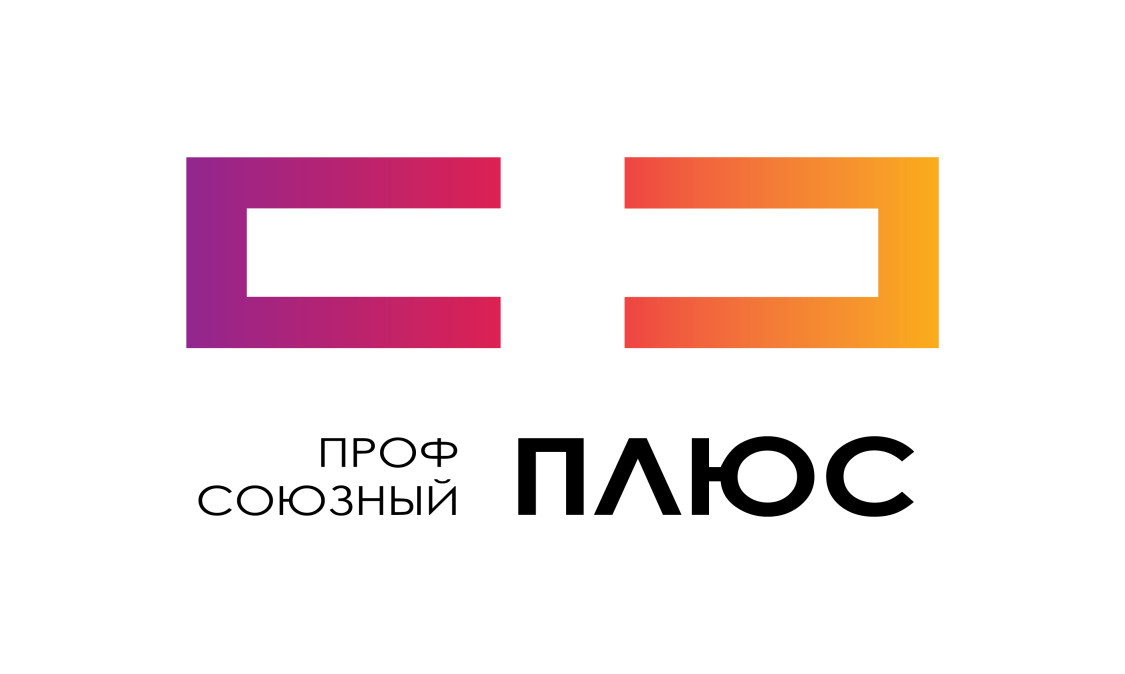 «Профсоюзный Плюс»по Санкт-Петербургу и Ленинградской областиот 15.07.2020     пл.Труда д.4, оф. 507;       8 812 200 45 08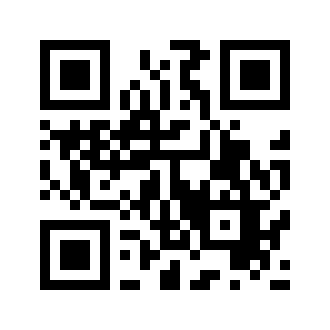 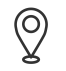 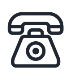       https://profplus.info/            office@profplus.info 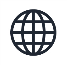 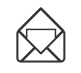 ПартнерыПартнерыПартнерыНаправление деятельностиМестонахождение и контактыМестонахождение и контактыПрофПлюссвояДОСУГДОСУГДОСУГДОСУГДОСУГДОСУГДОСУГДОСУГ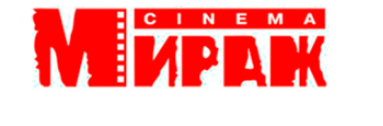 Сеть кинотеатров«МИРАЖ СИНЕМА»23 современных кинотеатра, более 150 комфортабельных кинозалов, оснащенных по последнему слову техники, и более 19.000 посадочных мест!Большой пр. П.С., 35А8 812 677 60 60http://www.mirage.ru/https://vk.com/miragecinema Скидка 10% 1-11 деньСкидка 20% 12-19 деньСкидка 30% с 19 дняСкидка на попкорн и напитки 20%Большой пр. П.С., 35А8 812 677 60 60http://www.mirage.ru/https://vk.com/miragecinema Скидка 10% 1-11 деньСкидка 20% 12-19 деньСкидка 30% с 19 дняСкидка на попкорн и напитки 20%10%-30%10%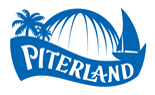 Аквапарк «Питерлэнд»−ультрасовременный водный комплекс−уникальные водные горки−аттракционы для всей семьи−12 бань разных народов мира− глубоководный бассейн для дайвинга−большой детский городокпр. Приморский, 72 (м. Старая Деревня/Черная речка)ТРК «Питерлэнд»8 812 777 15 55http://aqua.piterland.ru https://vk.com/piterland Скидка действует только при покупке электронных билетов через сайт: http://aqua.piterland.ru/  Чтобы получить скидку, нужно указать промокодпр. Приморский, 72 (м. Старая Деревня/Черная речка)ТРК «Питерлэнд»8 812 777 15 55http://aqua.piterland.ru https://vk.com/piterland Скидка действует только при покупке электронных билетов через сайт: http://aqua.piterland.ru/  Чтобы получить скидку, нужно указать промокод10%-30% 1%  -10%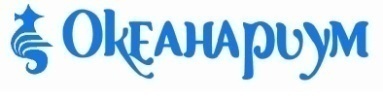 Санкт-Петербугский ОКЕАНАРИУМ−площадь около 5000 кв.м−48 аквариумов общим объемом около двух миллионов литров водыул.Марата, 86ТРК «Планета Нептун»8 812 448 00 77http://океанариум.рф ул.Марата, 86ТРК «Планета Нептун»8 812 448 00 77http://океанариум.рф 15%10%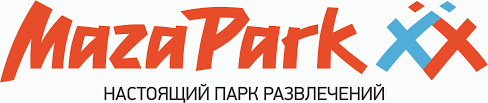 Парк развлечений«MAZA PARK»14 000 квадратных метров драйва, веселья, адреналина и азарта. Боулинг, бильярд, роллердром, автодром, Q-zar, настольный теннис, дартс, тир, более 100 популярных игровых автоматов, 5D-кинотеатр и многое другоеул. Бухарестская, 30 ТРК «Континент»8 812 643 33 33http://mazapark.ru ул. Бухарестская, 30 ТРК «Континент»8 812 643 33 33http://mazapark.ru 10%нет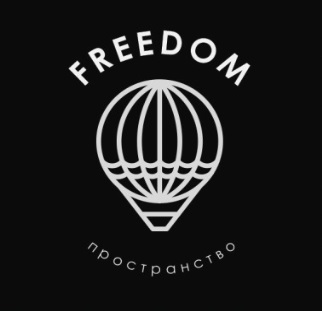 Пространство FREEDOMСанкт-Петербург, ул. Казанская, 78 812 600 88 80https://k7.su/Санкт-Петербург, ул. Казанская, 78 812 600 88 80https://k7.su/15%нет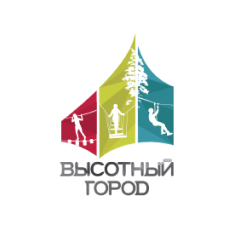 Верёвочный парк «Высотный город»−крупные верёвочные парки с современной и надежной системой страховки−разнообразные полосы препятствий, скалодромы, тиры и тарзанкипр. Приморский, 72 (м. Старая Деревня/Черная речка)ТРК «Питерлэнд», 2 этаж8 812 425 68 64https://vysotnygorod.ru/ https://vk.com/vgorod 5% на билеты по тарифам «Трассы верёвочного парка» и «Всё включено»10% на бронирование программы «День рождения в будни»пр. Приморский, 72 (м. Старая Деревня/Черная речка)ТРК «Питерлэнд», 2 этаж8 812 425 68 64https://vysotnygorod.ru/ https://vk.com/vgorod 5% на билеты по тарифам «Трассы верёвочного парка» и «Всё включено»10% на бронирование программы «День рождения в будни»5%-10%нет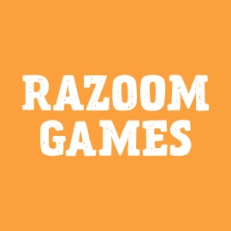 Квесты в реальности− 18 квестов для взрослых и детей− Хоррор, приключения, детективыул. 5-я Советская, 3/13пр. Загородный, 28 лит. Аул. Коломенская, 58 812 603 46 92https://razoomgames.ru https://vk.com/razoomgames Скидка предоставляется на любой квестул. 5-я Советская, 3/13пр. Загородный, 28 лит. Аул. Коломенская, 58 812 603 46 92https://razoomgames.ru https://vk.com/razoomgames Скидка предоставляется на любой квест35%10%  -30%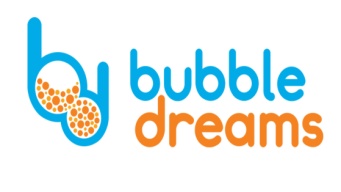 Сухой бассейн для взрослых и детей«BUBBLE DREAMS»50м2 удовольствия, заполненных мягкими белыми шариками, в которые можно прыгать и нырять, кидаться и играть вdлегограспбкири теннис.наб. Обводного канала, 93А, оф. 518 812 603 77 17http://bubbledreams.ru/ https://vk.com/bbbldrms Скидка не суммируется с другими скидками, распространяется только на посещение наб. Обводного канала, 93А, оф. 518 812 603 77 17http://bubbledreams.ru/ https://vk.com/bbbldrms Скидка не суммируется с другими скидками, распространяется только на посещение 20%нет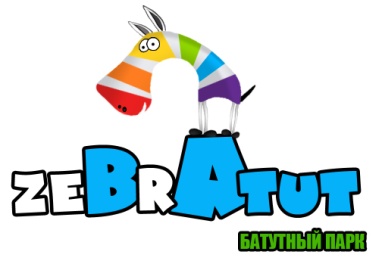 Батутный парк«ZEBRATUT»Парк с современным спортивным оснащениемпр. Энгельса, 154ТРК «Гранд Каньон», 3 этаж8 812 604 22 20http://zebratut.ru Скидка 30% на посещение в будние дни Скидка 15% на посещение в выходныепр. Энгельса, 154ТРК «Гранд Каньон», 3 этаж8 812 604 22 20http://zebratut.ru Скидка 30% на посещение в будние дни Скидка 15% на посещение в выходные15%-30%нет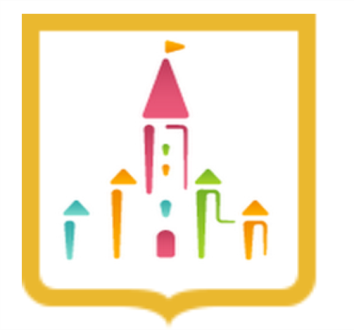 Центр современных технологий в искусстве «АРТ-ПАРКИНГ»еженедельные классические и органные концерты пр. Невский, 35+7 921 947 06 29http://artparking.org/ https://vk.com/artparkingorg пр. Невский, 35+7 921 947 06 29http://artparking.org/ https://vk.com/artparkingorg 10%нет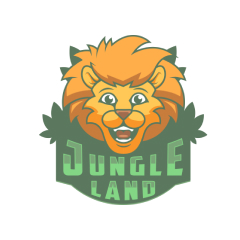 Центр развлечений «ДЖАНГЛ ЛЕНД»−детские аттракционы;−большой город-лабиринт(от 1 до 10 лет);−сухой бассейн;−более 50 различны игровых аппаратов для детей и взрослы;−батутная зона−тир−развлекательные/развивающие игры и игрушки−профессиональные фотографы−аквагрим.ул. Марата, 86ТРК «Планета Нептун», 2 этаж.8 800 550 29 32http://jungleland.ru https://vk.com/junglelandspb ул. Марата, 86ТРК «Планета Нептун», 2 этаж.8 800 550 29 32http://jungleland.ru https://vk.com/junglelandspb 30%нет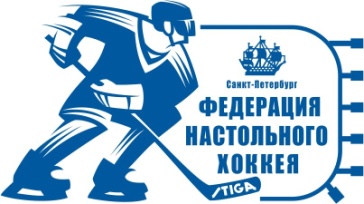 КЛУБ НАСТОЛЬНОГО ХОККЕЯ− секции для детей в разных районах городаул. Пушкинская, 9Культурный центр+7 921 948 51 33 http://www.stigahockey.spb.ru/ https://vk.com/stigahockey Первое посещение бесплатноеул. Пушкинская, 9Культурный центр+7 921 948 51 33 http://www.stigahockey.spb.ru/ https://vk.com/stigahockey Первое посещение бесплатное20%нет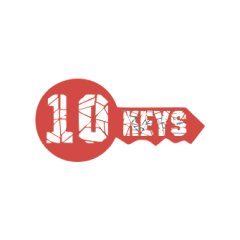 Квесты в реальности«10 KEYS»−ул. Пушкинская, 10, 11пр. Энгельса, 34ул. Константина Заслонова, 10б+7 950 222 74 91http://10keys.ru https://vk.com/cheaterlab https://vk.com/10keysquests ул. Пушкинская, 10, 11пр. Энгельса, 34ул. Константина Заслонова, 10б+7 950 222 74 91http://10keys.ru https://vk.com/cheaterlab https://vk.com/10keysquests 30%нет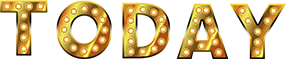 Игровое шоу«SHOW TODAY»Весёлые конкурсы, интерактив, крутой ведущий, атмосфера телепередачи − шквал ярких незабываемых эмоций!Наб. канала Грибоедова, 26+7 924 394 70 07http://showtoday.ru/ Наб. канала Грибоедова, 26+7 924 394 70 07http://showtoday.ru/ 15%нет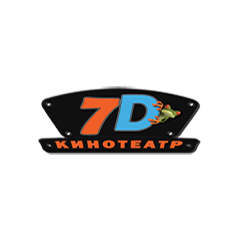 Аттракцион«7D-КИНОТЕАТР»−экран цилиндрической формы−режим 3D−специальное кресло на подвижной платформеул. Марата, 86, ТРК «Планета Нептун», 2 этажпр. Приморский, 72, ТРЦ «ПИТЕРЛЕНД», 3 этаж8 812 449 68 64http://7d-kino.com https://vk.com/club7dkino Скидка на входной билетул. Марата, 86, ТРК «Планета Нептун», 2 этажпр. Приморский, 72, ТРЦ «ПИТЕРЛЕНД», 3 этаж8 812 449 68 64http://7d-kino.com https://vk.com/club7dkino Скидка на входной билет100рубнет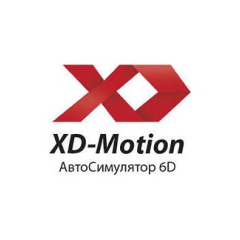 Аттракцион«АВТОСИМУЛЯТОР «XD-MOTION»−оригинальная конструкция платформы с верхним центром вращенияпр. Приморский, 72ТРЦ «ПИТЕРЛЕНД», 2 этажhttps://vk.com/xdd_motion пр. Приморский, 72ТРЦ «ПИТЕРЛЕНД», 2 этажhttps://vk.com/xdd_motion 50%нет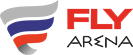 Аэротруба«FLYARENA»−аттракцион и спортивный тренажер для людей любого возраста−симулятор свободного паденияКрестовский остров, дор. Северная, 128 812 604 88 88https://flyarena.ru/ https://vk.com/flyarenaspb Крестовский остров, дор. Северная, 128 812 604 88 88https://flyarena.ru/ https://vk.com/flyarenaspb 20%нет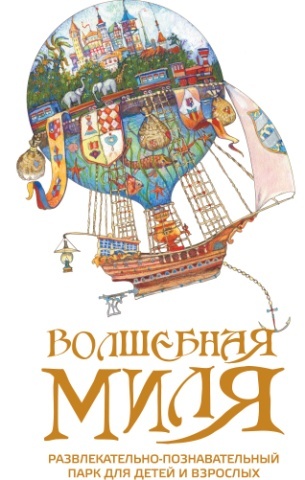 Развлекательно-познавательный парк для детей и взрослых «ВОЛШЕБНАЯ МИЛЯ»−Более 40 игровых пространств и аттракционовпр. Энгельса, 154ТРК «Гранд-Каньон»8 812 677 79 09https://magicmile.ru https://vk.com/magicmilespbСкидка только на посещение паркапр. Энгельса, 154ТРК «Гранд-Каньон»8 812 677 79 09https://magicmile.ru https://vk.com/magicmilespbСкидка только на посещение парка10%нет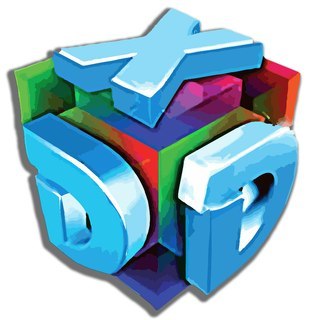 Киноаттракцион«ЛИФТ»−Развлечения в формате XDпр. Приморский, 72ТРЦ «ПИТЕРЛЕНД»https://vk.com/clubxdlift пр. Приморский, 72ТРЦ «ПИТЕРЛЕНД»https://vk.com/clubxdlift 50%нет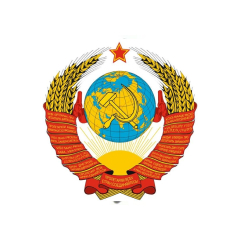 МУЗЕЙ СОВЕТСКОЙ ЭПОХИ−Первый в России музей, полностью специализирующийся на советской историиул. Маяковского, 22-24+7 996 774 63 84https://www.muzeyussr.ru/ https://vk.com/muzeyussr ул. Маяковского, 22-24+7 996 774 63 84https://www.muzeyussr.ru/ https://vk.com/muzeyussr 50%нет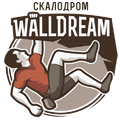 Скалодром «WALLDREAM»Самый высокий скалодром в Приморском районе.пр. Приморский, 72ТРЦ «ПИТЕРЛЕНД», 4 этаж8 812 385 43 33https://walldream.spb.ru https://vk.com/skalodromwalldream пр. Приморский, 72ТРЦ «ПИТЕРЛЕНД», 4 этаж8 812 385 43 33https://walldream.spb.ru https://vk.com/skalodromwalldream 20%нет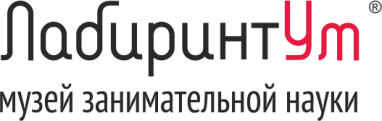 Интерактивный музей занимательной науки «ЛАБИРИНТУМ»интерактивный музей занимательной науки, где посетители, играя, постигают законы окружающего мира. ул. Льва Толстого, 9БЦ «Толстой сквер»8 812 385 45 25https://labirint-um.ru Скидка действует на детские входные билеты и программу дня рожденияул. Льва Толстого, 9БЦ «Толстой сквер»8 812 385 45 25https://labirint-um.ru Скидка действует на детские входные билеты и программу дня рождения10%нет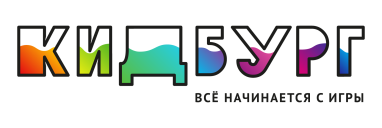 Детский город профессий «КИДБУРГ»Основная идея проекта − знакомить детей от 1,5 до 14 лет с различными профессиямипр. Космонавтов, 14ТРК «Питер Радуга»8 812 336 46 06https://kidburg.ru Скидка действует на детские входные билеты и программу дня рожденияпр. Космонавтов, 14ТРК «Питер Радуга»8 812 336 46 06https://kidburg.ru Скидка действует на детские входные билеты и программу дня рождения10%нет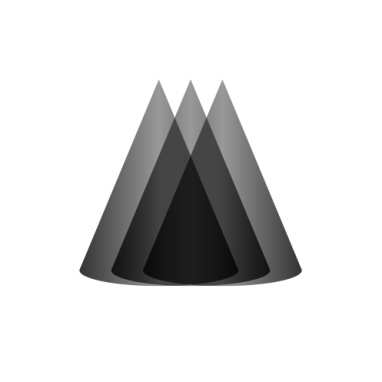 Арт − пространство«МУЗЕЙ ТЕНЕЙ»Это уникальное арт-пространство, где представлены объекты современного искусства в стиле shadow art (искусство теней)ул. Большая Конюшенная, 5+7 981 149 54 09https://shadowmuseum.ru/ ул. Большая Конюшенная, 5+7 981 149 54 09https://shadowmuseum.ru/ 20%нет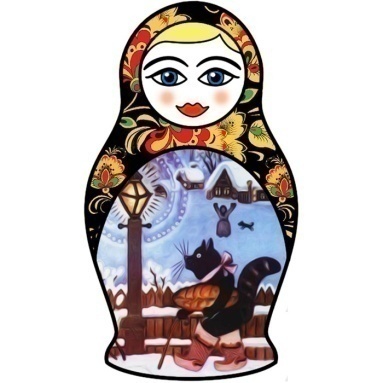 Музей матрёшкиинтерактивные экскурсии о русской культуре, мастер-классы по росписи матрёшек, чаепитие с иван-чаем и пряниками, сувениры собственного производстваул. Итальянская, 6+7 967 532 46 05http://matryoshkamc.ru/ ул. Итальянская, 6+7 967 532 46 05http://matryoshkamc.ru/ 10%нет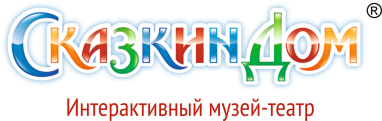 Интерактивный музей − театр«СКАЗКИН ДОМ»интерактивный музей−театр, где дети погружаются в настоящую сказку и становятся ее героямиАлександровский парк, 1а8 812 612 75 26https://skazkindom.ru Скидка действует на детские входные билеты и программу дня рожденияАлександровский парк, 1а8 812 612 75 26https://skazkindom.ru Скидка действует на детские входные билеты и программу дня рождения10%нет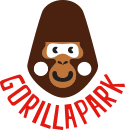 Парк активного отдыха«GORILLA PARK»ул. Долгоозёрная, 14ТРК «5 Озёр»8 812 677 72 05https://gorillapark.ru/ Скидка на «идеальный билет»ул. Долгоозёрная, 14ТРК «5 Озёр»8 812 677 72 05https://gorillapark.ru/ Скидка на «идеальный билет»10%нет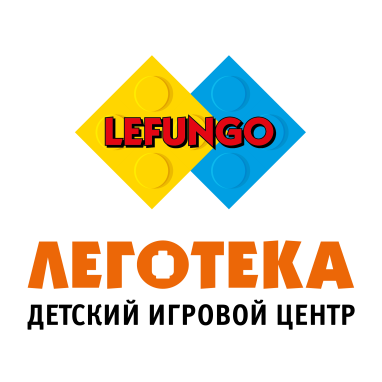 Детский игровой центр«ЛЕГОТЕКА»Целая вселенная радости и веселья как для юных легоманов, так и для взрослых фанатов легендарного конструктораул. Пражская 48\50, ТРК «Южный полюс»+7 953 347 41 11www.леготека.рф 25% на день рождения при сумме договора от 13000 рублей35% на любой мастер-класс50% на игру в залеул. Пражская 48\50, ТРК «Южный полюс»+7 953 347 41 11www.леготека.рф 25% на день рождения при сумме договора от 13000 рублей35% на любой мастер-класс50% на игру в зале25%35%50%нет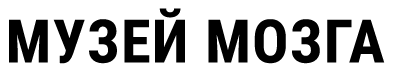 МУЗЕЙ МОЗГА Интерактивная выставка«Мозг: вселенная внутри нас»Пора узнать, как работает сложнейшая мыслительная машина в вашей головеул. Марата, 86/7,ТРК «Планета Нептун»+7 981 785 30 36https://www.mozgpro.ru 30%-в выходные50% скидка в будниул. Марата, 86/7,ТРК «Планета Нептун»+7 981 785 30 36https://www.mozgpro.ru 30%-в выходные50% скидка в будни30%50%нет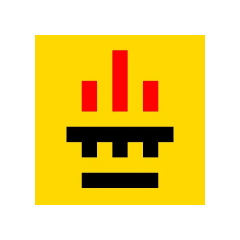 Музей ЛЕГО13 дворцов и замков, а также Город БудущегоВеселая познавательная экскурсия с экскурсоводомВозможность построить из Лего в специально оборудованном залепр. Загородный, 42+7 900 652 00 32https://Polekon.ru Скидка только на билеты, не распространяется на сувенирыпр. Загородный, 42+7 900 652 00 32https://Polekon.ru Скидка только на билеты, не распространяется на сувениры5%нет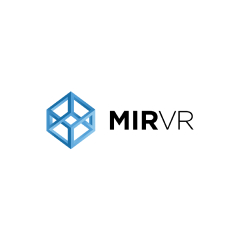 Клуб виртуальной реальности«Мир VR»Сеть игровых клубов виртуальной реальности в Санкт-ПетербургеЭкшн, стратегии, симуляторы, детские игрыпр. Коломяжский, 17/2ТЦ «Сити Молл»8 800 500 69 45https://mir-vr.com пр. Коломяжский, 17/2ТЦ «Сити Молл»8 800 500 69 45https://mir-vr.com 30%нет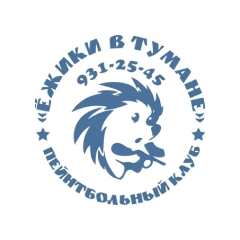 Пейнтбольный клуб«ЁЖИКИ В ТУМАНЕ»Собственный игровой комплекс, включающий 7 тематических игровых локаций. Парковка, мини-ферма, банкетный зал и беседки с мангалами9-й км Новоприозерского шоссе, поворот на «Медовое»8 812 648 28 018 819 312 54 52https://paintball-vtumane.ru Скидка на прокат пейнтбол-снаряжения и шариков9-й км Новоприозерского шоссе, поворот на «Медовое»8 812 648 28 018 819 312 54 52https://paintball-vtumane.ru Скидка на прокат пейнтбол-снаряжения и шариков10%нет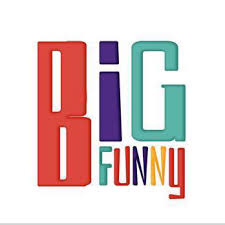 Корпорация развлечений«Big Funny»14 музеев в городеСанкт-Петербург, ул. Большая Морская, 58 800 700 06 80https://big-funny.com/ Скидка действует на единый билет, во всех музеях и на аттракционахСанкт-Петербург, ул. Большая Морская, 58 800 700 06 80https://big-funny.com/ Скидка действует на единый билет, во всех музеях и на аттракционах15%нет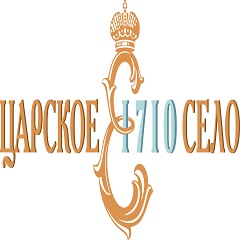 Государственный художественно-архитектурный дворцово-парковый музей-заповедник «Царское Село»Пушкин, ул. Садовая, 78 812 415 76 678 812 415 76 68http://www.tzar.ru/ Скидка на посещение экспозиций:1.Музей «Россия в Великой войне» в Государевой Ратной палате2.Царскосельский Арсенал. Императорская коллекция оружия» в павильоне «Арсенал»Пушкин, ул. Садовая, 78 812 415 76 678 812 415 76 68http://www.tzar.ru/ Скидка на посещение экспозиций:1.Музей «Россия в Великой войне» в Государевой Ратной палате2.Царскосельский Арсенал. Императорская коллекция оружия» в павильоне «Арсенал»5%нет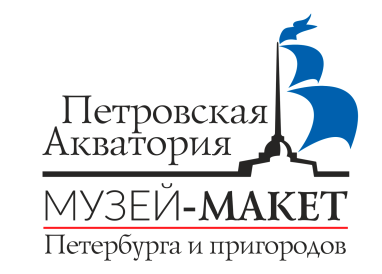 Музей − макет«ПЕТРОВСКАЯ АКВАТОРИЯ»исторический макет Петербурга и пригородов 18 векаул. Малая Морская, 4/1 ТРК «Адмирал», 6 этаж8 812 933 41 528 812 416 18 18http://peteraqua.ru ул. Малая Морская, 4/1 ТРК «Адмирал», 6 этаж8 812 933 41 528 812 416 18 18http://peteraqua.ru 10%нет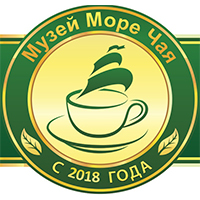 Музей ЧаяМузей чая - это часть Международного центра чая в Санкт-Петербурге. Экспозиция включает более 200 экспонатов и чайных инсталляций, которые рассказывают посетителям об истории, сортах чая и чайной культуре разных стран.Набережная реки Фонтанки, 918 812 310 36 98http://museumtea.ruНе прибавляется к скидке для пенсионеровНабережная реки Фонтанки, 918 812 310 36 98http://museumtea.ruНе прибавляется к скидке для пенсионеров20%нет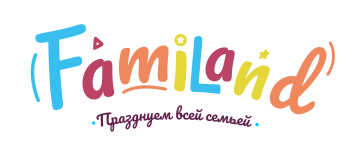 центр семейного отдыха FAMILANDул. Планерная д. 59пр. Энгельса д. 1548 812 309 95 02https://vk.com/familand_spb  https://www.instagram.com/familand_spb/ ул. Планерная д. 59пр. Энгельса д. 1548 812 309 95 02https://vk.com/familand_spb  https://www.instagram.com/familand_spb/ 20%нет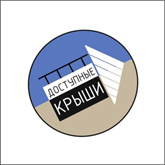 Экскурсии«Доступные крыши»Лиговский проспект, 658 812 966 05 69https://instagram.com/panoramic_roofhttps://vk.com/panoramicroofhttp://panoramicroof.ru/при заказе экскурсии через сайт воспользуйтесь промокодом «PROF+»Лиговский проспект, 658 812 966 05 69https://instagram.com/panoramic_roofhttps://vk.com/panoramicroofhttp://panoramicroof.ru/при заказе экскурсии через сайт воспользуйтесь промокодом «PROF+»20%нет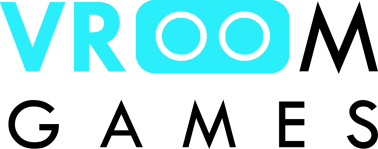 Квест«Vroomgames»Санкт-Петербург Петроградская наб., 18 к 48 812 920 50 80https://vroomgames.ru/Санкт-Петербург Петроградская наб., 18 к 48 812 920 50 80https://vroomgames.ru/10%нетТЕАТРЫ СКИДКА В КАССЕТЕАТРЫ СКИДКА В КАССЕТЕАТРЫ СКИДКА В КАССЕТЕАТРЫ СКИДКА В КАССЕТЕАТРЫ СКИДКА В КАССЕТЕАТРЫ СКИДКА В КАССЕТЕАТРЫ СКИДКА В КАССЕТЕАТРЫ СКИДКА В КАССЕ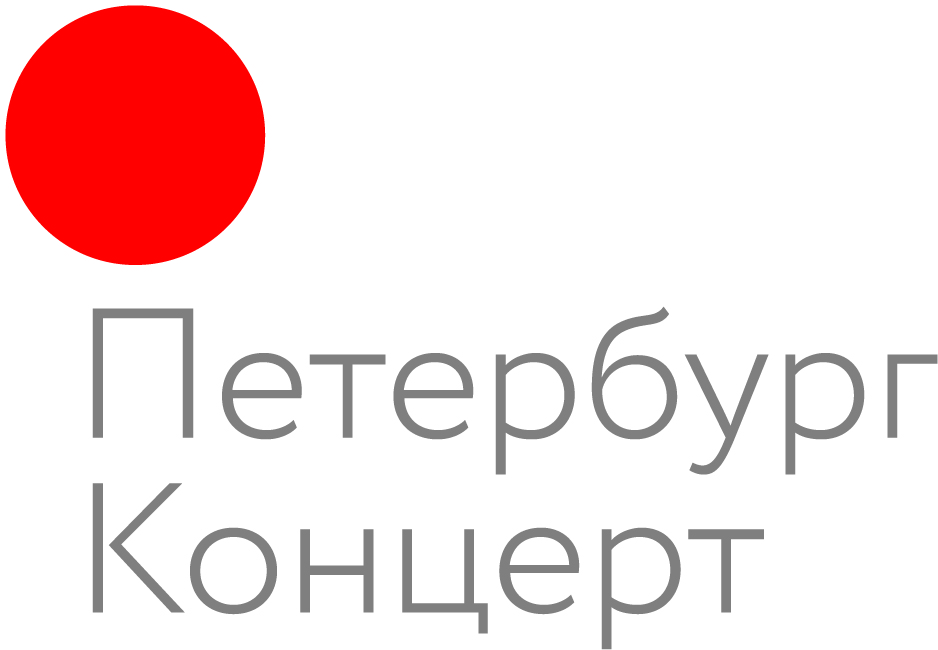 Санкт-Петербургское государственное бюджетное учреждение культуры«ПЕТЕРБУРГ КОНЦЕРТ»−Одна из крупнейших концертных организацийнаб. реки Фонтанки, 41Дом Кочневой8 812 779 10 92http://petroconcert.spb.ru/ https://vk.com/petroconcert Афиша на сайте:https://profplus.info/media/mafish/ наб. реки Фонтанки, 41Дом Кочневой8 812 779 10 92http://petroconcert.spb.ru/ https://vk.com/petroconcert Афиша на сайте:https://profplus.info/media/mafish/ 50%нет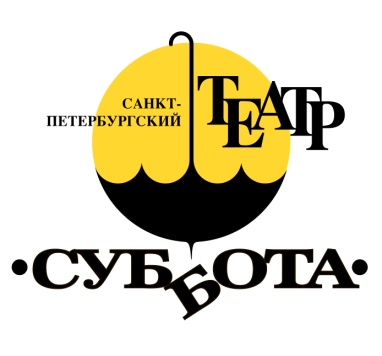 Государственный Санкт-Петербургский театр «СУББОТА»Яркий, взрывной, молодой и молодёжный, один из немногих, пришедших с улицы. ул. Звенигородская, 308 812 764 82 02http://teatr-subbota.ru https://vk.com/club670335Афиша на сайте: https://profplus.info/media/mafish/ ул. Звенигородская, 308 812 764 82 02http://teatr-subbota.ru https://vk.com/club670335Афиша на сайте: https://profplus.info/media/mafish/ 5%нет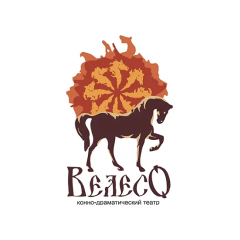 Конно-драматический театр «ВЕЛЕСО»творческое пространство, не имеющее аналогов на территории всейнашей страны, ЛО, Всеволожский р-н, д. Лепсари, территория базы «Спутник»8 812 660 50 11https://velesokolo.ru Скидка не суммируются с другими акциямиЛО, Всеволожский р-н, д. Лепсари, территория базы «Спутник»8 812 660 50 11https://velesokolo.ru Скидка не суммируются с другими акциями30%нет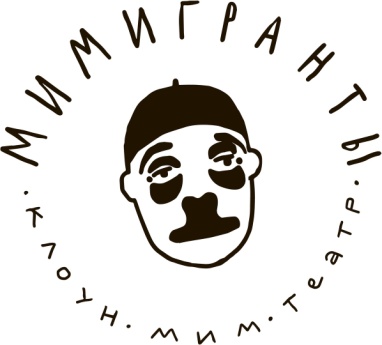 Санкт-Петербургский государственный клоун-мим-театрМир шуток, мир больших башмаков и клетчатых штанов, первый в северной столице государственный театр клоунады и пантомимы, созданный в 1989 годуБольшой пр. В.О., 83ДК имени С.М. Кирова, 4 этаж8 812 678 96 01+7 931 390 20 05http://mimigrants.ru Актуальная афиша:https://profplus.info/media/mafish/ Большой пр. В.О., 83ДК имени С.М. Кирова, 4 этаж8 812 678 96 01+7 931 390 20 05http://mimigrants.ru Актуальная афиша:https://profplus.info/media/mafish/ 20%нет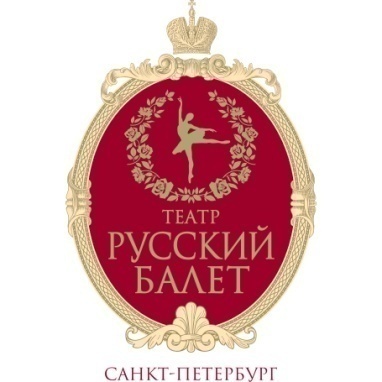 Санкт-Петербургский театр«РУССКИЙ БАЛЕТ»Уникальный дух и традиции исполнения Мариинского театра+7 921 966 37 76http://www.balet-spb.ru Бронирование билетов осуществляется по e-mail balet-spb@mail.ru  либо Whatapp +7 921 977 66 12+7 921 966 37 76http://www.balet-spb.ru Бронирование билетов осуществляется по e-mail balet-spb@mail.ru  либо Whatapp +7 921 977 66 1230%нет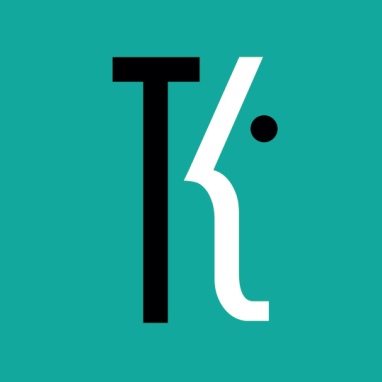 «САНКТ-ПЕТЕРБУРГСКИЙ ТЕАТР ИМ. В. Ф. КОМИССАРЖЕВСКОЙ»спектакли, основанные на трудах выдающихся деятелей литературы прошлого и настоящего, включая российских и зарубежных авторовИтальянская улица, 198 812 571 31 02https://www.teatrvfk.ru https://www.teatrvfk.ru  2 человека по одному билетуИтальянская улица, 198 812 571 31 02https://www.teatrvfk.ru https://www.teatrvfk.ru  2 человека по одному билету50%нет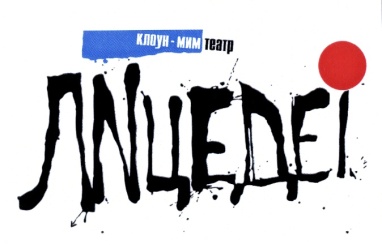 Театр «Лицедеи»неограниченная фантазия, фейерверк радости, остроумия и по-детски удивленного отношения к мируул. Льва Толстого, 98 812 779 10 35https://licedei.com/Афиши на сайте: https://profplus.info/media/mafish/ Бронирование билетов обязательно!Скидку уточнять у администратораул. Льва Толстого, 98 812 779 10 35https://licedei.com/Афиши на сайте: https://profplus.info/media/mafish/ Бронирование билетов обязательно!Скидку уточнять у администратора10-30%нет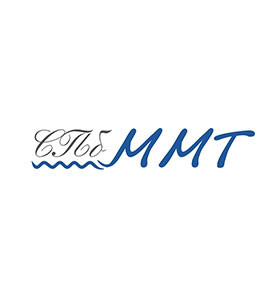 Санкт-Петербургский Малый Музыкальный ТеатрИстинно петербургское место. Театр расположен в старинном дворце княгини Зинаиды Юсуповой, в котором сама атмосфера располагает к культурному досугупр. Литейный, 42+7 905 221 22 17https://vk.com/spbmmt пр. Литейный, 42+7 905 221 22 17https://vk.com/spbmmt 30%нет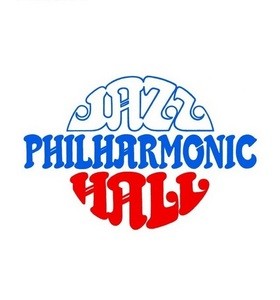 Государственная филармония джазовой музыкивыдающиеся джазовые музыканты мира, разные направления джаза, программы для детей, 2 зала, ежегодный международный фестиваль джаза "Свинг белой ночи", единственный в России пр. Загородный, 278 812 764 98 43https://www.jazz-hall.ru пр. Загородный, 278 812 764 98 43https://www.jazz-hall.ru 50%нет«Пан» театрНезависимый театральный проект Юлии ПанинойКаменноостровский пр., 55, театр «Особняк»+7 921 906 91 53+7 911 737 70 14 https://vk.com/panteatrБронирование билетов заранее по номеру телефона!Каменноостровский пр., 55, театр «Особняк»+7 921 906 91 53+7 911 737 70 14 https://vk.com/panteatrБронирование билетов заранее по номеру телефона!20%нетАФИШИ НА САЙТЕАФИШИ НА САЙТЕАФИШИ НА САЙТЕАФИШИ НА САЙТЕАФИШИ НА САЙТЕАФИШИ НА САЙТЕАФИШИ НА САЙТЕАФИШИ НА САЙТЕ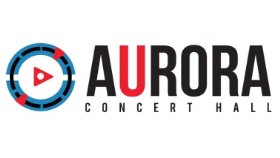 АВРОРА ХОЛЛСанкт-Петербург, наб. Пироговская, 5/28 812 309 17 32 – телефон для приобретения билетов по предзаказуhttps://profplus.info/media/mafish/bilety-po-predzakazu.html8 800 333 19 46 – телефон для приобретения электронных билетовhttps://profplus.info/media/mafish/elektronnye-bilety.htmlСанкт-Петербург, наб. Пироговская, 5/28 812 309 17 32 – телефон для приобретения билетов по предзаказуhttps://profplus.info/media/mafish/bilety-po-predzakazu.html8 800 333 19 46 – телефон для приобретения электронных билетовhttps://profplus.info/media/mafish/elektronnye-bilety.html30%-90%нет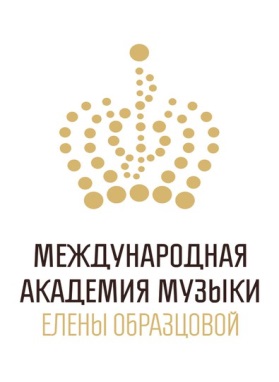 Академия Музыки Елены ОбразцовойСанкт-Петербург, пр. Невский, 358 812 309 17 32 – телефон для приобретения билетов по предзаказуhttps://profplus.info/media/mafish/bilety-po-predzakazu.html8 800 333 19 46 – телефон для приобретения электронных билетовhttps://profplus.info/media/mafish/elektronnye-bilety.htmlСанкт-Петербург, пр. Невский, 358 812 309 17 32 – телефон для приобретения билетов по предзаказуhttps://profplus.info/media/mafish/bilety-po-predzakazu.html8 800 333 19 46 – телефон для приобретения электронных билетовhttps://profplus.info/media/mafish/elektronnye-bilety.html30%-90%нет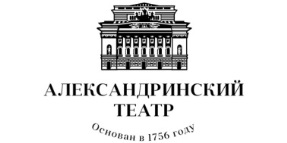 Александринский театрСанкт-Петербург, пл. Островского, 68 812 309 17 32 – телефон для приобретения билетов по предзаказуhttps://profplus.info/media/mafish/bilety-po-predzakazu.html8 800 333 19 46 – телефон для приобретения электронных билетовhttps://profplus.info/media/mafish/elektronnye-bilety.htmlСанкт-Петербург, пл. Островского, 68 812 309 17 32 – телефон для приобретения билетов по предзаказуhttps://profplus.info/media/mafish/bilety-po-predzakazu.html8 800 333 19 46 – телефон для приобретения электронных билетовhttps://profplus.info/media/mafish/elektronnye-bilety.html30%-90%нет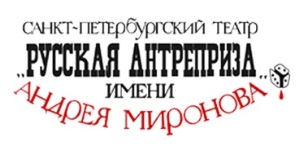 Театр Андрея МироноваСанкт-Петербург, Большой проспект П.С, 35/758 812 309 17 32 – телефон для приобретения билетов по предзаказуhttps://profplus.info/media/mafish/bilety-po-predzakazu.html8 800 333 19 46 – телефон для приобретения электронных билетовhttps://profplus.info/media/mafish/elektronnye-bilety.htmlСанкт-Петербург, Большой проспект П.С, 35/758 812 309 17 32 – телефон для приобретения билетов по предзаказуhttps://profplus.info/media/mafish/bilety-po-predzakazu.html8 800 333 19 46 – телефон для приобретения электронных билетовhttps://profplus.info/media/mafish/elektronnye-bilety.html30%-90%нет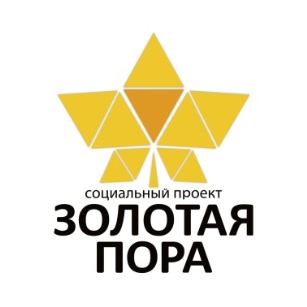 Базилика Святой ЕкатериныСанкт-Петербург, пр. Невский, 32-348 812 309 17 32 – телефон для приобретения билетов по предзаказуhttps://profplus.info/media/mafish/bilety-po-predzakazu.html8 800 333 19 46 – телефон для приобретения электронных билетовhttps://profplus.info/media/mafish/elektronnye-bilety.htmlСанкт-Петербург, пр. Невский, 32-348 812 309 17 32 – телефон для приобретения билетов по предзаказуhttps://profplus.info/media/mafish/bilety-po-predzakazu.html8 800 333 19 46 – телефон для приобретения электронных билетовhttps://profplus.info/media/mafish/elektronnye-bilety.html30%-90%нет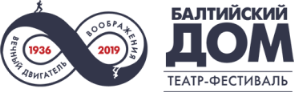 Балтийский домСанкт-Петербург, парк Александровский, 48 812 309 17 32 – телефон для приобретения билетов по предзаказуhttps://profplus.info/media/mafish/bilety-po-predzakazu.html8 800 333 19 46 – телефон для приобретения электронных билетовhttps://profplus.info/media/mafish/elektronnye-bilety.htmlСанкт-Петербург, парк Александровский, 48 812 309 17 32 – телефон для приобретения билетов по предзаказуhttps://profplus.info/media/mafish/bilety-po-predzakazu.html8 800 333 19 46 – телефон для приобретения электронных билетовhttps://profplus.info/media/mafish/elektronnye-bilety.html30%-90%нет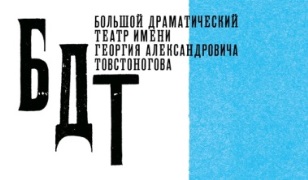 БДТ (Большой Драматический Театр)Санкт-Петербург, наб. реки Фонтанки, 658 812 309 17 32 – телефон для приобретения билетов по предзаказуhttps://profplus.info/media/mafish/bilety-po-predzakazu.html8 800 333 19 46 – телефон для приобретения электронных билетовhttps://profplus.info/media/mafish/elektronnye-bilety.htmlСанкт-Петербург, наб. реки Фонтанки, 658 812 309 17 32 – телефон для приобретения билетов по предзаказуhttps://profplus.info/media/mafish/bilety-po-predzakazu.html8 800 333 19 46 – телефон для приобретения электронных билетовhttps://profplus.info/media/mafish/elektronnye-bilety.html30%-90%нет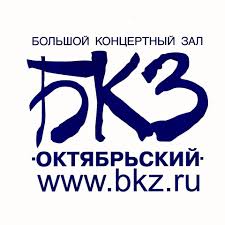 БКЗ ОктябрьскийСанкт-Петербург, пр. Лиговский,  68 812 309 17 32 – телефон для приобретения билетов по предзаказуhttps://profplus.info/media/mafish/bilety-po-predzakazu.html8 800 333 19 46 – телефон для приобретения электронных билетовhttps://profplus.info/media/mafish/elektronnye-bilety.htmlСанкт-Петербург, пр. Лиговский,  68 812 309 17 32 – телефон для приобретения билетов по предзаказуhttps://profplus.info/media/mafish/bilety-po-predzakazu.html8 800 333 19 46 – телефон для приобретения электронных билетовhttps://profplus.info/media/mafish/elektronnye-bilety.html30%-90%нет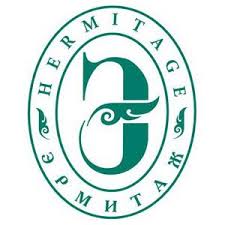 Большой Итальянский просвет (Эрмитаж)Санкт-Петербург, наб. Дворцовая, 348 812 309 17 32 – телефон для приобретения билетов по предзаказуhttps://profplus.info/media/mafish/bilety-po-predzakazu.html8 800 333 19 46 – телефон для приобретения электронных билетовhttps://profplus.info/media/mafish/elektronnye-bilety.htmlСанкт-Петербург, наб. Дворцовая, 348 812 309 17 32 – телефон для приобретения билетов по предзаказуhttps://profplus.info/media/mafish/bilety-po-predzakazu.html8 800 333 19 46 – телефон для приобретения электронных билетовhttps://profplus.info/media/mafish/elektronnye-bilety.html30%-90%нет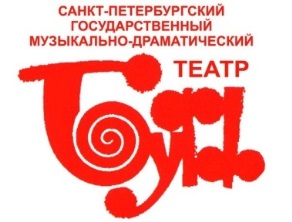 Театр БуффСанкт-Петербург, пр. Заневский, 268 812 309 17 32 – телефон для приобретения билетов по предзаказуhttps://profplus.info/media/mafish/bilety-po-predzakazu.html8 800 333 19 46 – телефон для приобретения электронных билетовhttps://profplus.info/media/mafish/elektronnye-bilety.htmlСанкт-Петербург, пр. Заневский, 268 812 309 17 32 – телефон для приобретения билетов по предзаказуhttps://profplus.info/media/mafish/bilety-po-predzakazu.html8 800 333 19 46 – телефон для приобретения электронных билетовhttps://profplus.info/media/mafish/elektronnye-bilety.html30%-90%нет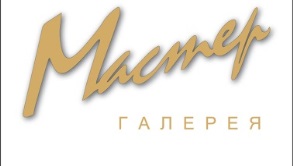 Выставочный центр “Галерея Мастер”Санкт-Петербург, ул. Маяковского, 418 812 309 17 32 – телефон для приобретения билетов по предзаказуhttps://profplus.info/media/mafish/bilety-po-predzakazu.html8 800 333 19 46 – телефон для приобретения электронных билетовhttps://profplus.info/media/mafish/elektronnye-bilety.htmlСанкт-Петербург, ул. Маяковского, 418 812 309 17 32 – телефон для приобретения билетов по предзаказуhttps://profplus.info/media/mafish/bilety-po-predzakazu.html8 800 333 19 46 – телефон для приобретения электронных билетовhttps://profplus.info/media/mafish/elektronnye-bilety.html30%-90%нет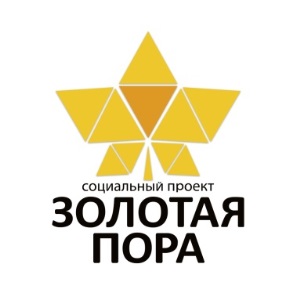 Дворец Белосельских-БелозерскихСанкт-Петербург, пр. Невский, 418 812 309 17 32 – телефон для приобретения билетов по предзаказуhttps://profplus.info/media/mafish/bilety-po-predzakazu.html8 800 333 19 46 – телефон для приобретения электронных билетовhttps://profplus.info/media/mafish/elektronnye-bilety.htmlСанкт-Петербург, пр. Невский, 418 812 309 17 32 – телефон для приобретения билетов по предзаказуhttps://profplus.info/media/mafish/bilety-po-predzakazu.html8 800 333 19 46 – телефон для приобретения электронных билетовhttps://profplus.info/media/mafish/elektronnye-bilety.html30%-90%нет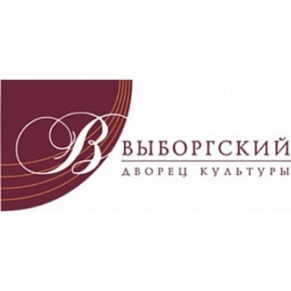 ДК ВыборгскийСанкт-Петербург, ул. Комиссара Смирнова, 158 812 309 17 32 – телефон для приобретения билетов по предзаказуhttps://profplus.info/media/mafish/bilety-po-predzakazu.html8 800 333 19 46 – телефон для приобретения электронных билетовhttps://profplus.info/media/mafish/elektronnye-bilety.htmlСанкт-Петербург, ул. Комиссара Смирнова, 158 812 309 17 32 – телефон для приобретения билетов по предзаказуhttps://profplus.info/media/mafish/bilety-po-predzakazu.html8 800 333 19 46 – телефон для приобретения электронных билетовhttps://profplus.info/media/mafish/elektronnye-bilety.html30%-90%нет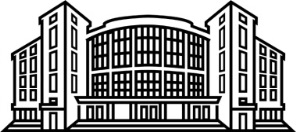 ДК ГорькогоСанкт-Петербург, пл. Стачек, 48 812 309 17 32 – телефон для приобретения билетов по предзаказуhttps://profplus.info/media/mafish/bilety-po-predzakazu.html8 800 333 19 46 – телефон для приобретения электронных билетовhttps://profplus.info/media/mafish/elektronnye-bilety.htmlСанкт-Петербург, пл. Стачек, 48 812 309 17 32 – телефон для приобретения билетов по предзаказуhttps://profplus.info/media/mafish/bilety-po-predzakazu.html8 800 333 19 46 – телефон для приобретения электронных билетовhttps://profplus.info/media/mafish/elektronnye-bilety.html30%-90%нет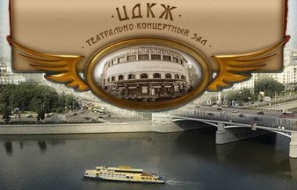 ДК ЖелезнодорожниковСанкт-Петербург, ул. Тамбовская, 638 812 309 17 32 – телефон для приобретения билетов по предзаказуhttps://profplus.info/media/mafish/bilety-po-predzakazu.html8 800 333 19 46 – телефон для приобретения электронных билетовhttps://profplus.info/media/mafish/elektronnye-bilety.htmlСанкт-Петербург, ул. Тамбовская, 638 812 309 17 32 – телефон для приобретения билетов по предзаказуhttps://profplus.info/media/mafish/bilety-po-predzakazu.html8 800 333 19 46 – телефон для приобретения электронных билетовhttps://profplus.info/media/mafish/elektronnye-bilety.html30%-90%нетДК им. В. А. Шелгунова​Санкт-Петербург, ул. Шамшева, 88 812 309 17 32 – телефон для приобретения билетов по предзаказуhttps://profplus.info/media/mafish/bilety-po-predzakazu.html8 800 333 19 46 – телефон для приобретения электронных билетовhttps://profplus.info/media/mafish/elektronnye-bilety.html​Санкт-Петербург, ул. Шамшева, 88 812 309 17 32 – телефон для приобретения билетов по предзаказуhttps://profplus.info/media/mafish/bilety-po-predzakazu.html8 800 333 19 46 – телефон для приобретения электронных билетовhttps://profplus.info/media/mafish/elektronnye-bilety.html30%-90%нет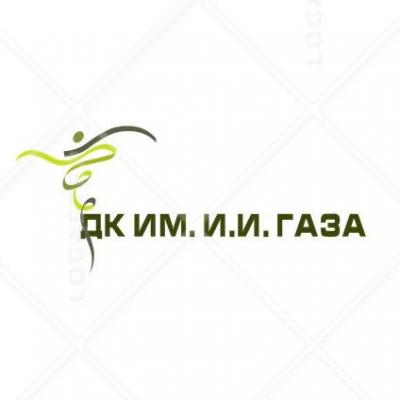 ДК им. И.И.ГазаСанкт-Петербург, пр. Стачек, 728 812 309 17 32 – телефон для приобретения билетов по предзаказуhttps://profplus.info/media/mafish/bilety-po-predzakazu.html8 800 333 19 46 – телефон для приобретения электронных билетовhttps://profplus.info/media/mafish/elektronnye-bilety.htmlСанкт-Петербург, пр. Стачек, 728 812 309 17 32 – телефон для приобретения билетов по предзаказуhttps://profplus.info/media/mafish/bilety-po-predzakazu.html8 800 333 19 46 – телефон для приобретения электронных билетовhttps://profplus.info/media/mafish/elektronnye-bilety.html30%-90%нет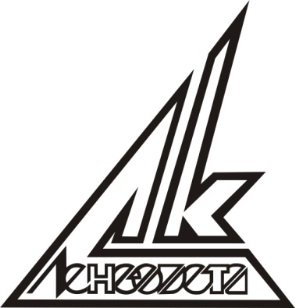 ДК им. ЛенсоветаСанкт-Петербург, пр. Каменноостровский, 42А8 812 309 17 32 – телефон для приобретения билетов по предзаказуhttps://profplus.info/media/mafish/bilety-po-predzakazu.html8 800 333 19 46 – телефон для приобретения электронных билетовhttps://profplus.info/media/mafish/elektronnye-bilety.htmlСанкт-Петербург, пр. Каменноостровский, 42А8 812 309 17 32 – телефон для приобретения билетов по предзаказуhttps://profplus.info/media/mafish/bilety-po-predzakazu.html8 800 333 19 46 – телефон для приобретения электронных билетовhttps://profplus.info/media/mafish/elektronnye-bilety.html30%-90%нет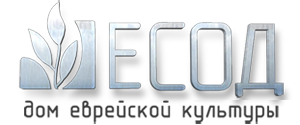 Дом еврейской культуры ЕСОДСанкт-Петербург, ул. Большая Разночинная, 25А8 812 309 17 32 – телефон для приобретения билетов по предзаказуhttps://profplus.info/media/mafish/bilety-po-predzakazu.html8 800 333 19 46 – телефон для приобретения электронных билетовhttps://profplus.info/media/mafish/elektronnye-bilety.htmlСанкт-Петербург, ул. Большая Разночинная, 25А8 812 309 17 32 – телефон для приобретения билетов по предзаказуhttps://profplus.info/media/mafish/bilety-po-predzakazu.html8 800 333 19 46 – телефон для приобретения электронных билетовhttps://profplus.info/media/mafish/elektronnye-bilety.html30%-90%нет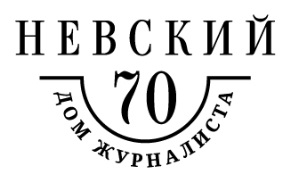 Дом журналистаСанкт-Петербург, пр. Невский, 70 8 812 309 17 32 – телефон для приобретения билетов по предзаказуhttps://profplus.info/media/mafish/bilety-po-predzakazu.html8 800 333 19 46 – телефон для приобретения электронных билетовhttps://profplus.info/media/mafish/elektronnye-bilety.htmlСанкт-Петербург, пр. Невский, 70 8 812 309 17 32 – телефон для приобретения билетов по предзаказуhttps://profplus.info/media/mafish/bilety-po-predzakazu.html8 800 333 19 46 – телефон для приобретения электронных билетовhttps://profplus.info/media/mafish/elektronnye-bilety.html30%-90%нет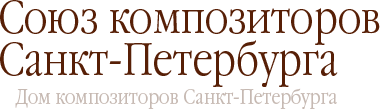 Дом КомпозиторовСанкт-Петербург, ул. Большая Морская, 458 812 309 17 32 – телефон для приобретения билетов по предзаказуhttps://profplus.info/media/mafish/bilety-po-predzakazu.html8 800 333 19 46 – телефон для приобретения электронных билетовhttps://profplus.info/media/mafish/elektronnye-bilety.htmlСанкт-Петербург, ул. Большая Морская, 458 812 309 17 32 – телефон для приобретения билетов по предзаказуhttps://profplus.info/media/mafish/bilety-po-predzakazu.html8 800 333 19 46 – телефон для приобретения электронных билетовhttps://profplus.info/media/mafish/elektronnye-bilety.html30%-90%нетДом КочневойСанкт-Петербург,наб. реки Фонтанки, 418 812 309 17 32 – телефон для приобретения билетов по предзаказуhttps://profplus.info/media/mafish/bilety-po-predzakazu.html8 800 333 19 46 – телефон для приобретения электронных билетовhttps://profplus.info/media/mafish/elektronnye-bilety.htmlСанкт-Петербург,наб. реки Фонтанки, 418 812 309 17 32 – телефон для приобретения билетов по предзаказуhttps://profplus.info/media/mafish/bilety-po-predzakazu.html8 800 333 19 46 – телефон для приобретения электронных билетовhttps://profplus.info/media/mafish/elektronnye-bilety.html30%-90%нет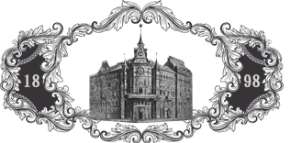 Дом офицеров на ЛитейномСанкт-Петербург, пр. Литейный, 208 812 309 17 32 – телефон для приобретения билетов по предзаказуhttps://profplus.info/media/mafish/bilety-po-predzakazu.html8 800 333 19 46 – телефон для приобретения электронных билетовhttps://profplus.info/media/mafish/elektronnye-bilety.htmlСанкт-Петербург, пр. Литейный, 208 812 309 17 32 – телефон для приобретения билетов по предзаказуhttps://profplus.info/media/mafish/bilety-po-predzakazu.html8 800 333 19 46 – телефон для приобретения электронных билетовhttps://profplus.info/media/mafish/elektronnye-bilety.html30%-90%нет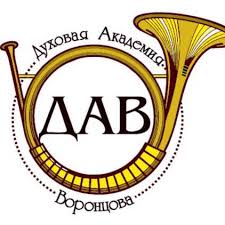 Духовая Академия ВоронцоваСанкт-Петербург, пр. Лермонтовский, 1/448 812 309 17 32 – телефон для приобретения билетов по предзаказуhttps://profplus.info/media/mafish/bilety-po-predzakazu.html8 800 333 19 46 – телефон для приобретения электронных билетовhttps://profplus.info/media/mafish/elektronnye-bilety.htmlСанкт-Петербург, пр. Лермонтовский, 1/448 812 309 17 32 – телефон для приобретения билетов по предзаказуhttps://profplus.info/media/mafish/bilety-po-predzakazu.html8 800 333 19 46 – телефон для приобретения электронных билетовhttps://profplus.info/media/mafish/elektronnye-bilety.html30%-90%нет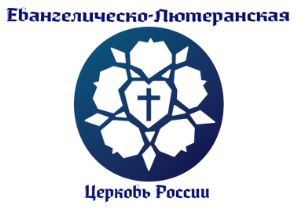 Евангелическо-лютеранский собор св.МихаилаСанкт-Петербург, Средний пр. В.О, 18Б8 812 309 17 32 – телефон для приобретения билетов по предзаказуhttps://profplus.info/media/mafish/bilety-po-predzakazu.html8 800 333 19 46 – телефон для приобретения электронных билетовhttps://profplus.info/media/mafish/elektronnye-bilety.htmlСанкт-Петербург, Средний пр. В.О, 18Б8 812 309 17 32 – телефон для приобретения билетов по предзаказуhttps://profplus.info/media/mafish/bilety-po-predzakazu.html8 800 333 19 46 – телефон для приобретения электронных билетовhttps://profplus.info/media/mafish/elektronnye-bilety.html30%-90%нет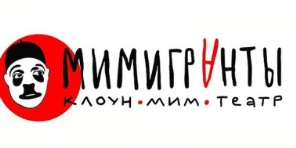 Клоун-мим-театр «Мимигранты»Санкт-Петербург, Большой пр. В.О., 838 812 309 17 32 – телефон для приобретения билетов по предзаказуhttps://profplus.info/media/mafish/bilety-po-predzakazu.html8 800 333 19 46 – телефон для приобретения электронных билетовhttps://profplus.info/media/mafish/elektronnye-bilety.htmlСанкт-Петербург, Большой пр. В.О., 838 812 309 17 32 – телефон для приобретения билетов по предзаказуhttps://profplus.info/media/mafish/bilety-po-predzakazu.html8 800 333 19 46 – телефон для приобретения электронных билетовhttps://profplus.info/media/mafish/elektronnye-bilety.html30%-90%нет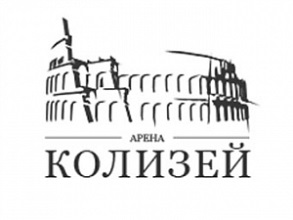 Колизей АренаСанкт-Петербург, пр. Невский, 1008 812 309 17 32 – телефон для приобретения билетов по предзаказуhttps://profplus.info/media/mafish/bilety-po-predzakazu.html8 800 333 19 46 – телефон для приобретения электронных билетовhttps://profplus.info/media/mafish/elektronnye-bilety.htmlСанкт-Петербург, пр. Невский, 1008 812 309 17 32 – телефон для приобретения билетов по предзаказуhttps://profplus.info/media/mafish/bilety-po-predzakazu.html8 800 333 19 46 – телефон для приобретения электронных билетовhttps://profplus.info/media/mafish/elektronnye-bilety.html30%-90%нет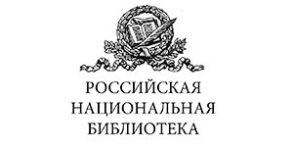 Концертный зал РНБСанкт-Петербург, наб. реки Фонтанки, 368 812 309 17 32 – телефон для приобретения билетов по предзаказуhttps://profplus.info/media/mafish/bilety-po-predzakazu.html8 800 333 19 46 – телефон для приобретения электронных билетовhttps://profplus.info/media/mafish/elektronnye-bilety.htmlСанкт-Петербург, наб. реки Фонтанки, 368 812 309 17 32 – телефон для приобретения билетов по предзаказуhttps://profplus.info/media/mafish/bilety-po-predzakazu.html8 800 333 19 46 – телефон для приобретения электронных билетовhttps://profplus.info/media/mafish/elektronnye-bilety.html30%-90%нет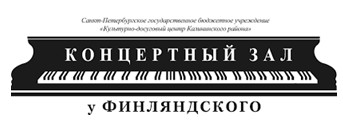 Концертный зал у Финляндского вокзалаСанкт-Петербург, наб.Арсенальная, 13/18 812 309 17 32 – телефон для приобретения билетов по предзаказуhttps://profplus.info/media/mafish/bilety-po-predzakazu.html8 800 333 19 46 – телефон для приобретения электронных билетовhttps://profplus.info/media/mafish/elektronnye-bilety.htmlСанкт-Петербург, наб.Арсенальная, 13/18 812 309 17 32 – телефон для приобретения билетов по предзаказуhttps://profplus.info/media/mafish/bilety-po-predzakazu.html8 800 333 19 46 – телефон для приобретения электронных билетовhttps://profplus.info/media/mafish/elektronnye-bilety.html30%-90%нет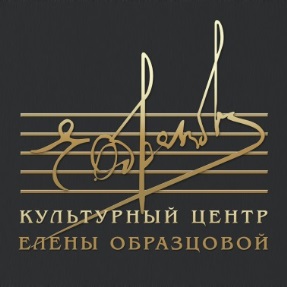 Культурный центр Елены ОбразцовойСанкт-Петербург, пр. Невский, 658 812 309 17 32 – телефон для приобретения билетов по предзаказуhttps://profplus.info/media/mafish/bilety-po-predzakazu.html8 800 333 19 46 – телефон для приобретения электронных билетовhttps://profplus.info/media/mafish/elektronnye-bilety.htmlСанкт-Петербург, пр. Невский, 658 812 309 17 32 – телефон для приобретения билетов по предзаказуhttps://profplus.info/media/mafish/bilety-po-predzakazu.html8 800 333 19 46 – телефон для приобретения электронных билетовhttps://profplus.info/media/mafish/elektronnye-bilety.html30%-90%нет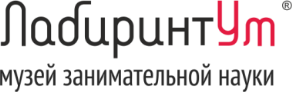 ЛабиринтУМСанкт-Петербург, ул. Льва Толстого 9А8 812 309 17 32 – телефон для приобретения билетов по предзаказуhttps://profplus.info/media/mafish/bilety-po-predzakazu.html8 800 333 19 46 – телефон для приобретения электронных билетовhttps://profplus.info/media/mafish/elektronnye-bilety.htmlСанкт-Петербург, ул. Льва Толстого 9А8 812 309 17 32 – телефон для приобретения билетов по предзаказуhttps://profplus.info/media/mafish/bilety-po-predzakazu.html8 800 333 19 46 – телефон для приобретения электронных билетовhttps://profplus.info/media/mafish/elektronnye-bilety.html30%-90%нет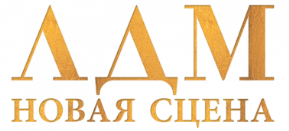 ЛДМ (Ленинградский Дворец Молодежи)Санкт-Петербург, ул. Профессора Попова, 478 812 309 17 32 – телефон для приобретения билетов по предзаказуhttps://profplus.info/media/mafish/bilety-po-predzakazu.html8 800 333 19 46 – телефон для приобретения электронных билетовhttps://profplus.info/media/mafish/elektronnye-bilety.htmlСанкт-Петербург, ул. Профессора Попова, 478 812 309 17 32 – телефон для приобретения билетов по предзаказуhttps://profplus.info/media/mafish/bilety-po-predzakazu.html8 800 333 19 46 – телефон для приобретения электронных билетовhttps://profplus.info/media/mafish/elektronnye-bilety.html30%-90%нет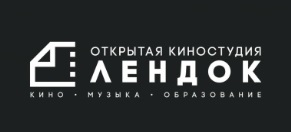 ЛЕНДОКСанкт-Петербург, наб. Крюкова канала, 128 812 309 17 32 – телефон для приобретения билетов по предзаказуhttps://profplus.info/media/mafish/bilety-po-predzakazu.html8 800 333 19 46 – телефон для приобретения электронных билетовhttps://profplus.info/media/mafish/elektronnye-bilety.htmlСанкт-Петербург, наб. Крюкова канала, 128 812 309 17 32 – телефон для приобретения билетов по предзаказуhttps://profplus.info/media/mafish/bilety-po-predzakazu.html8 800 333 19 46 – телефон для приобретения электронных билетовhttps://profplus.info/media/mafish/elektronnye-bilety.html30%-90%нет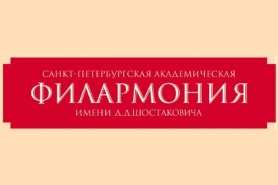 Малый зал филармонииСанкт-Петербург, пр. Невский, 308 812 309 17 32 – телефон для приобретения билетов по предзаказуhttps://profplus.info/media/mafish/bilety-po-predzakazu.html8 800 333 19 46 – телефон для приобретения электронных билетовhttps://profplus.info/media/mafish/elektronnye-bilety.htmlСанкт-Петербург, пр. Невский, 308 812 309 17 32 – телефон для приобретения билетов по предзаказуhttps://profplus.info/media/mafish/bilety-po-predzakazu.html8 800 333 19 46 – телефон для приобретения электронных билетовhttps://profplus.info/media/mafish/elektronnye-bilety.html30%-90%нет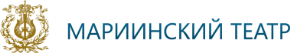 Мариинский театрСанкт-Петербург, пл. Театральная, 18 812 309 17 32 – телефон для приобретения билетов по предзаказуhttps://profplus.info/media/mafish/bilety-po-predzakazu.html8 800 333 19 46 – телефон для приобретения электронных билетовhttps://profplus.info/media/mafish/elektronnye-bilety.htmlСанкт-Петербург, пл. Театральная, 18 812 309 17 32 – телефон для приобретения билетов по предзаказуhttps://profplus.info/media/mafish/bilety-po-predzakazu.html8 800 333 19 46 – телефон для приобретения электронных билетовhttps://profplus.info/media/mafish/elektronnye-bilety.html30%-90%нет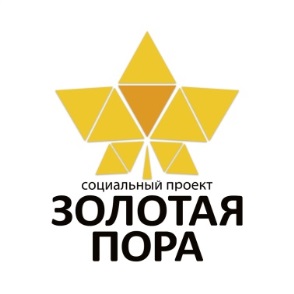 Музей-квартира СамойловыхСанкт-Петербург, ул. Стремянная, 88 812 309 17 32 – телефон для приобретения билетов по предзаказуhttps://profplus.info/media/mafish/bilety-po-predzakazu.html8 800 333 19 46 – телефон для приобретения электронных билетовhttps://profplus.info/media/mafish/elektronnye-bilety.htmlСанкт-Петербург, ул. Стремянная, 88 812 309 17 32 – телефон для приобретения билетов по предзаказуhttps://profplus.info/media/mafish/bilety-po-predzakazu.html8 800 333 19 46 – телефон для приобретения электронных билетовhttps://profplus.info/media/mafish/elektronnye-bilety.html30%-90%нет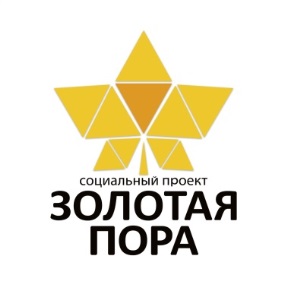 Музей-усадьба Г. Р. ДержавинаСанкт-Петербург, наб. реки Фонтанки, 1188 812 309 17 32 – телефон для приобретения билетов по предзаказуhttps://profplus.info/media/mafish/bilety-po-predzakazu.html8 800 333 19 46 – телефон для приобретения электронных билетовhttps://profplus.info/media/mafish/elektronnye-bilety.htmlСанкт-Петербург, наб. реки Фонтанки, 1188 812 309 17 32 – телефон для приобретения билетов по предзаказуhttps://profplus.info/media/mafish/bilety-po-predzakazu.html8 800 333 19 46 – телефон для приобретения электронных билетовhttps://profplus.info/media/mafish/elektronnye-bilety.html30%-90%нет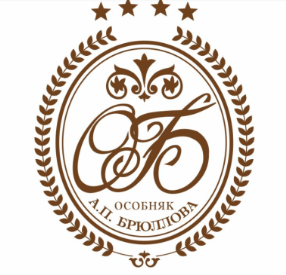 Особняк БрюлловаСанкт-Петербург, наб. Лейтенанта Шмидта, 378 812 309 17 32 – телефон для приобретения билетов по предзаказуhttps://profplus.info/media/mafish/bilety-po-predzakazu.html8 800 333 19 46 – телефон для приобретения электронных билетовhttps://profplus.info/media/mafish/elektronnye-bilety.htmlСанкт-Петербург, наб. Лейтенанта Шмидта, 378 812 309 17 32 – телефон для приобретения билетов по предзаказуhttps://profplus.info/media/mafish/bilety-po-predzakazu.html8 800 333 19 46 – телефон для приобретения электронных билетовhttps://profplus.info/media/mafish/elektronnye-bilety.html30%-90%нет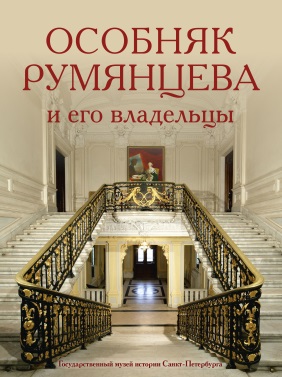 Особняк РумянцеваСанкт-Петербург, наб. Английская, 448 812 309 17 32 – телефон для приобретения билетов по предзаказуhttps://profplus.info/media/mafish/bilety-po-predzakazu.html8 800 333 19 46 – телефон для приобретения электронных билетовhttps://profplus.info/media/mafish/elektronnye-bilety.htmlСанкт-Петербург, наб. Английская, 448 812 309 17 32 – телефон для приобретения билетов по предзаказуhttps://profplus.info/media/mafish/bilety-po-predzakazu.html8 800 333 19 46 – телефон для приобретения электронных билетовhttps://profplus.info/media/mafish/elektronnye-bilety.html30%-90%нет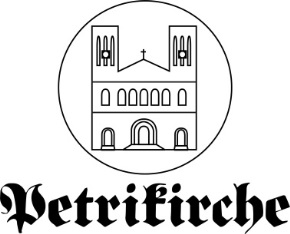 Петрикирхе – Лютеранская церковь Святых Петра и ПавлаСанкт-Петербург, пр. Невский, 22 - 24Б8 812 309 17 32 – телефон для приобретения билетов по предзаказуhttps://profplus.info/media/mafish/bilety-po-predzakazu.html8 800 333 19 46 – телефон для приобретения электронных билетовhttps://profplus.info/media/mafish/elektronnye-bilety.htmlСанкт-Петербург, пр. Невский, 22 - 24Б8 812 309 17 32 – телефон для приобретения билетов по предзаказуhttps://profplus.info/media/mafish/bilety-po-predzakazu.html8 800 333 19 46 – телефон для приобретения электронных билетовhttps://profplus.info/media/mafish/elektronnye-bilety.html30%-90%нет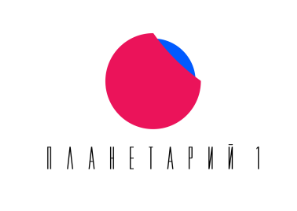 Планетарий №1Санкт-Петербург, наб. Обводного канала, 74Ц8 812 309 17 32 – телефон для приобретения билетов по предзаказуhttps://profplus.info/media/mafish/bilety-po-predzakazu.html8 800 333 19 46 – телефон для приобретения электронных билетовhttps://profplus.info/media/mafish/elektronnye-bilety.htmlСанкт-Петербург, наб. Обводного канала, 74Ц8 812 309 17 32 – телефон для приобретения билетов по предзаказуhttps://profplus.info/media/mafish/bilety-po-predzakazu.html8 800 333 19 46 – телефон для приобретения электронных билетовhttps://profplus.info/media/mafish/elektronnye-bilety.html30%-90%нет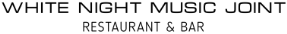 Ресторан «White Night Music Joint»Санкт-Петербург, наб. реки Фонтанки, 598 812 309 17 32 – телефон для приобретения билетов по предзаказуhttps://profplus.info/media/mafish/bilety-po-predzakazu.html8 800 333 19 46 – телефон для приобретения электронных билетовhttps://profplus.info/media/mafish/elektronnye-bilety.htmlСанкт-Петербург, наб. реки Фонтанки, 598 812 309 17 32 – телефон для приобретения билетов по предзаказуhttps://profplus.info/media/mafish/bilety-po-predzakazu.html8 800 333 19 46 – телефон для приобретения электронных билетовhttps://profplus.info/media/mafish/elektronnye-bilety.html30%-90%нет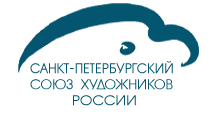 Санкт-Петербургский Союз художниковСанкт-Петербург, ул. Большая Морская, 388 812 309 17 32 – телефон для приобретения билетов по предзаказуhttps://profplus.info/media/mafish/bilety-po-predzakazu.html8 800 333 19 46 – телефон для приобретения электронных билетовhttps://profplus.info/media/mafish/elektronnye-bilety.htmlСанкт-Петербург, ул. Большая Морская, 388 812 309 17 32 – телефон для приобретения билетов по предзаказуhttps://profplus.info/media/mafish/bilety-po-predzakazu.html8 800 333 19 46 – телефон для приобретения электронных билетовhttps://profplus.info/media/mafish/elektronnye-bilety.html30%-90%нет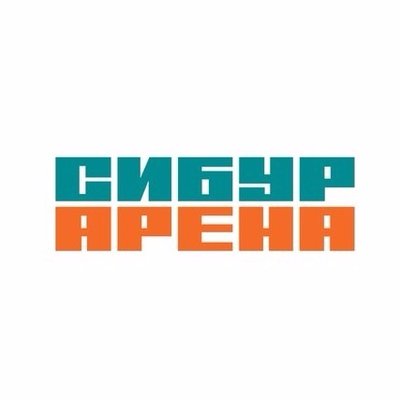 Сибур АренаСанкт-Петербург, ал. Футбольная, 88 812 309 17 32 – телефон для приобретения билетов по предзаказуhttps://profplus.info/media/mafish/bilety-po-predzakazu.html8 800 333 19 46 – телефон для приобретения электронных билетовhttps://profplus.info/media/mafish/elektronnye-bilety.htmlСанкт-Петербург, ал. Футбольная, 88 812 309 17 32 – телефон для приобретения билетов по предзаказуhttps://profplus.info/media/mafish/bilety-po-predzakazu.html8 800 333 19 46 – телефон для приобретения электронных билетовhttps://profplus.info/media/mafish/elektronnye-bilety.html30%-90%нет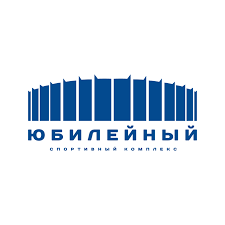 СК ЮбилейныйСанкт-Петербург, пр. Добролюбова, 18,8 812 309 17 32 – телефон для приобретения билетов по предзаказуhttps://profplus.info/media/mafish/bilety-po-predzakazu.html8 800 333 19 46 – телефон для приобретения электронных билетовhttps://profplus.info/media/mafish/elektronnye-bilety.htmlСанкт-Петербург, пр. Добролюбова, 18,8 812 309 17 32 – телефон для приобретения билетов по предзаказуhttps://profplus.info/media/mafish/bilety-po-predzakazu.html8 800 333 19 46 – телефон для приобретения электронных билетовhttps://profplus.info/media/mafish/elektronnye-bilety.html30%-90%нет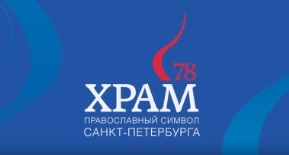 Собор УспенияСанкт-Петербург, ул. 1-я Красноармейская, 118 812 309 17 32 – телефон для приобретения билетов по предзаказуhttps://profplus.info/media/mafish/bilety-po-predzakazu.html8 800 333 19 46 – телефон для приобретения электронных билетовhttps://profplus.info/media/mafish/elektronnye-bilety.htmlСанкт-Петербург, ул. 1-я Красноармейская, 118 812 309 17 32 – телефон для приобретения билетов по предзаказуhttps://profplus.info/media/mafish/bilety-po-predzakazu.html8 800 333 19 46 – телефон для приобретения электронных билетовhttps://profplus.info/media/mafish/elektronnye-bilety.html30%-90%нет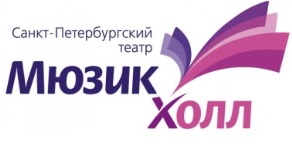 СПБ ГАУК Мюзик-ХоллСанкт-Петербург, парк Александровский, 48 812 309 17 32 – телефон для приобретения билетов по предзаказуhttps://profplus.info/media/mafish/bilety-po-predzakazu.html8 800 333 19 46 – телефон для приобретения электронных билетовhttps://profplus.info/media/mafish/elektronnye-bilety.htmlСанкт-Петербург, парк Александровский, 48 812 309 17 32 – телефон для приобретения билетов по предзаказуhttps://profplus.info/media/mafish/bilety-po-predzakazu.html8 800 333 19 46 – телефон для приобретения электронных билетовhttps://profplus.info/media/mafish/elektronnye-bilety.html30%-90%нет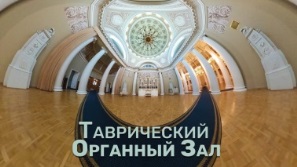 Таврический ДворецСанкт-Петербург, ул. Шпалерная, 47\8 812 309 17 32 – телефон для приобретения билетов по предзаказуhttps://profplus.info/media/mafish/bilety-po-predzakazu.html8 800 333 19 46 – телефон для приобретения электронных билетовhttps://profplus.info/media/mafish/elektronnye-bilety.htmlСанкт-Петербург, ул. Шпалерная, 47\8 812 309 17 32 – телефон для приобретения билетов по предзаказуhttps://profplus.info/media/mafish/bilety-po-predzakazu.html8 800 333 19 46 – телефон для приобретения электронных билетовhttps://profplus.info/media/mafish/elektronnye-bilety.html30%-90%нет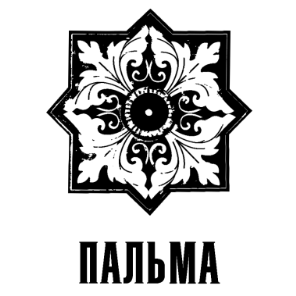 Творческое пространство «Пальма»Санкт-Петербург, пер. Пирогова, 188 812 309 17 32 – телефон для приобретения билетов по предзаказуhttps://profplus.info/media/mafish/bilety-po-predzakazu.html8 800 333 19 46 – телефон для приобретения электронных билетовhttps://profplus.info/media/mafish/elektronnye-bilety.htmlСанкт-Петербург, пер. Пирогова, 188 812 309 17 32 – телефон для приобретения билетов по предзаказуhttps://profplus.info/media/mafish/bilety-po-predzakazu.html8 800 333 19 46 – телефон для приобретения электронных билетовhttps://profplus.info/media/mafish/elektronnye-bilety.html30%-90%нет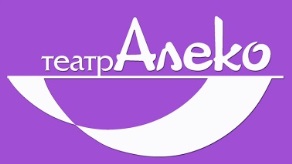 Театр «Алеко»Санкт-Петербург, пр. Юрия Гагарина, 428 812 309 17 32 – телефон для приобретения билетов по предзаказуhttps://profplus.info/media/mafish/bilety-po-predzakazu.html8 800 333 19 46 – телефон для приобретения электронных билетовhttps://profplus.info/media/mafish/elektronnye-bilety.htmlСанкт-Петербург, пр. Юрия Гагарина, 428 812 309 17 32 – телефон для приобретения билетов по предзаказуhttps://profplus.info/media/mafish/bilety-po-predzakazu.html8 800 333 19 46 – телефон для приобретения электронных билетовhttps://profplus.info/media/mafish/elektronnye-bilety.html30%-90%нет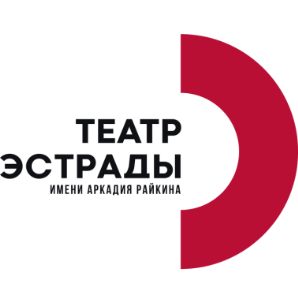 Театр Эстрады им. Аркадия РайкинаСанкт-Петербург, ул. Большая Конюшенная, 278 812 309 17 32 – телефон для приобретения билетов по предзаказуhttps://profplus.info/media/mafish/bilety-po-predzakazu.html8 800 333 19 46 – телефон для приобретения электронных билетовhttps://profplus.info/media/mafish/elektronnye-bilety.htmlСанкт-Петербург, ул. Большая Конюшенная, 278 812 309 17 32 – телефон для приобретения билетов по предзаказуhttps://profplus.info/media/mafish/bilety-po-predzakazu.html8 800 333 19 46 – телефон для приобретения электронных билетовhttps://profplus.info/media/mafish/elektronnye-bilety.html30%-90%нет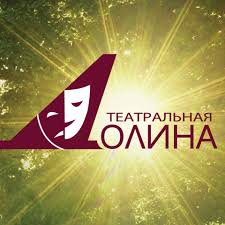 Театральная ДолинаСанкт-Петербург, 13-я лин. В.О, 708 812 309 17 32 – телефон для приобретения билетов по предзаказуhttps://profplus.info/media/mafish/bilety-po-predzakazu.html8 800 333 19 46 – телефон для приобретения электронных билетовhttps://profplus.info/media/mafish/elektronnye-bilety.htmlСанкт-Петербург, 13-я лин. В.О, 708 812 309 17 32 – телефон для приобретения билетов по предзаказуhttps://profplus.info/media/mafish/bilety-po-predzakazu.html8 800 333 19 46 – телефон для приобретения электронных билетовhttps://profplus.info/media/mafish/elektronnye-bilety.html30%-90%нет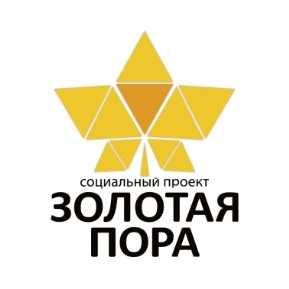 ТКЗ Екатерининское собраниеСанкт-Петербург, ул. Средняя Подьяческая, 18 812 309 17 32 – телефон для приобретения билетов по предзаказуhttps://profplus.info/media/mafish/bilety-po-predzakazu.html8 800 333 19 46 – телефон для приобретения электронных билетовhttps://profplus.info/media/mafish/elektronnye-bilety.htmlСанкт-Петербург, ул. Средняя Подьяческая, 18 812 309 17 32 – телефон для приобретения билетов по предзаказуhttps://profplus.info/media/mafish/bilety-po-predzakazu.html8 800 333 19 46 – телефон для приобретения электронных билетовhttps://profplus.info/media/mafish/elektronnye-bilety.html30%-90%нет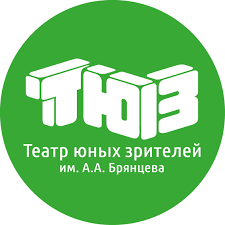 ТЮЗ (Театр Юного Зрителя)Санкт-Петербург, пл. Пионерская, 18 812 309 17 32 – телефон для приобретения билетов по предзаказуhttps://profplus.info/media/mafish/bilety-po-predzakazu.html8 800 333 19 46 – телефон для приобретения электронных билетовhttps://profplus.info/media/mafish/elektronnye-bilety.htmlСанкт-Петербург, пл. Пионерская, 18 812 309 17 32 – телефон для приобретения билетов по предзаказуhttps://profplus.info/media/mafish/bilety-po-predzakazu.html8 800 333 19 46 – телефон для приобретения электронных билетовhttps://profplus.info/media/mafish/elektronnye-bilety.html30%-90%нет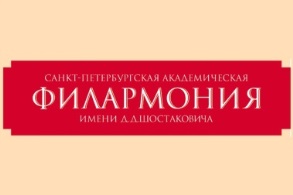 Санкт-Петербургская государственная Академическая филармония им. Д.Д. ШостаковичаСанкт-Петербург, ул. Михайловская, 28 812 309 17 32 – телефон для приобретения билетов по предзаказуhttps://profplus.info/media/mafish/bilety-po-predzakazu.html8 800 333 19 46 – телефон для приобретения электронных билетовhttps://profplus.info/media/mafish/elektronnye-bilety.htmlСанкт-Петербург, ул. Михайловская, 28 812 309 17 32 – телефон для приобретения билетов по предзаказуhttps://profplus.info/media/mafish/bilety-po-predzakazu.html8 800 333 19 46 – телефон для приобретения электронных билетовhttps://profplus.info/media/mafish/elektronnye-bilety.html30%-90%нетХрам Матери Божией ЛурдскойСанкт-Петербург, пер. Ковенский, 78 812 309 17 32 – телефон для приобретения билетов по предзаказуhttps://profplus.info/media/mafish/bilety-po-predzakazu.html8 800 333 19 46 – телефон для приобретения электронных билетовhttps://profplus.info/media/mafish/elektronnye-bilety.htmlСанкт-Петербург, пер. Ковенский, 78 812 309 17 32 – телефон для приобретения билетов по предзаказуhttps://profplus.info/media/mafish/bilety-po-predzakazu.html8 800 333 19 46 – телефон для приобретения электронных билетовhttps://profplus.info/media/mafish/elektronnye-bilety.html30%-90%нет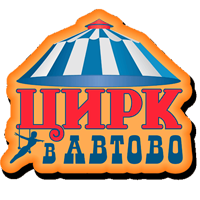 Цирк в АвтовоСанкт-Петербург, ул. Автовская, 1А8 812 309 17 32 – телефон для приобретения билетов по предзаказуhttps://profplus.info/media/mafish/bilety-po-predzakazu.html8 800 333 19 46 – телефон для приобретения электронных билетовhttps://profplus.info/media/mafish/elektronnye-bilety.htmlСанкт-Петербург, ул. Автовская, 1А8 812 309 17 32 – телефон для приобретения билетов по предзаказуhttps://profplus.info/media/mafish/bilety-po-predzakazu.html8 800 333 19 46 – телефон для приобретения электронных билетовhttps://profplus.info/media/mafish/elektronnye-bilety.html30%-90%нет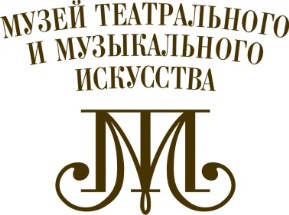 Шереметьевский дворецСанкт-Петербург, наб. реки Фонтанки, 348 812 309 17 32 – телефон для приобретения билетов по предзаказуhttps://profplus.info/media/mafish/bilety-po-predzakazu.html8 800 333 19 46 – телефон для приобретения электронных билетовhttps://profplus.info/media/mafish/elektronnye-bilety.htmlСанкт-Петербург, наб. реки Фонтанки, 348 812 309 17 32 – телефон для приобретения билетов по предзаказуhttps://profplus.info/media/mafish/bilety-po-predzakazu.html8 800 333 19 46 – телефон для приобретения электронных билетовhttps://profplus.info/media/mafish/elektronnye-bilety.html30%-90%нетЭрмитажный театрСанкт-Петербург, наб. Дворцовая, 348 812 309 17 32 – телефон для приобретения билетов по предзаказуhttps://profplus.info/media/mafish/bilety-po-predzakazu.html8 800 333 19 46 – телефон для приобретения электронных билетовhttps://profplus.info/media/mafish/elektronnye-bilety.htmlСанкт-Петербург, наб. Дворцовая, 348 812 309 17 32 – телефон для приобретения билетов по предзаказуhttps://profplus.info/media/mafish/bilety-po-predzakazu.html8 800 333 19 46 – телефон для приобретения электронных билетовhttps://profplus.info/media/mafish/elektronnye-bilety.html30%-90%нет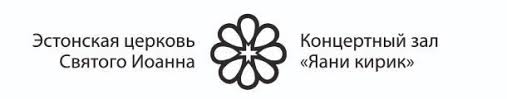 Концертный зал Эстонской церкви Святого Иоанна «Яани кирик»Санкт-Петербург, ул. Декабристов, 54А8 812 309 17 32 – телефон для приобретения билетов по предзаказуhttps://profplus.info/media/mafish/bilety-po-predzakazu.html8 800 333 19 46 – телефон для приобретения электронных билетовhttps://profplus.info/media/mafish/elektronnye-bilety.htmlСанкт-Петербург, ул. Декабристов, 54А8 812 309 17 32 – телефон для приобретения билетов по предзаказуhttps://profplus.info/media/mafish/bilety-po-predzakazu.html8 800 333 19 46 – телефон для приобретения электронных билетовhttps://profplus.info/media/mafish/elektronnye-bilety.html30%-90%нет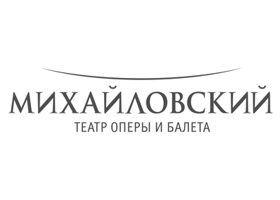 Михайловский театр оперы и балетаСанкт-Петербург, пл. Искусств, 18 812 309 17 32 – телефон для приобретения билетов по предзаказуhttps://profplus.info/media/mafish/bilety-po-predzakazu.html8 800 333 19 46 – телефон для приобретения электронных билетовhttps://profplus.info/media/mafish/elektronnye-bilety.htmlСанкт-Петербург, пл. Искусств, 18 812 309 17 32 – телефон для приобретения билетов по предзаказуhttps://profplus.info/media/mafish/bilety-po-predzakazu.html8 800 333 19 46 – телефон для приобретения электронных билетовhttps://profplus.info/media/mafish/elektronnye-bilety.html30%-90%нет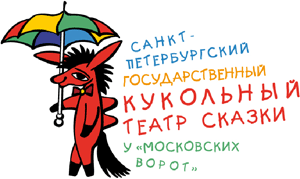 Санкт-Петербургский государственный кукольный театр сказкиСанкт-Петербург, пр. Московский, 121 8 812 309 17 32 – телефон для приобретения билетов по предзаказуhttps://profplus.info/media/mafish/bilety-po-predzakazu.html8 800 333 19 46 – телефон для приобретения электронных билетовhttps://profplus.info/media/mafish/elektronnye-bilety.htmlСанкт-Петербург, пр. Московский, 121 8 812 309 17 32 – телефон для приобретения билетов по предзаказуhttps://profplus.info/media/mafish/bilety-po-predzakazu.html8 800 333 19 46 – телефон для приобретения электронных билетовhttps://profplus.info/media/mafish/elektronnye-bilety.html30%-90%нетМАГАЗИНЫМАГАЗИНЫМАГАЗИНЫМАГАЗИНЫМАГАЗИНЫМАГАЗИНЫМАГАЗИНЫМАГАЗИНЫ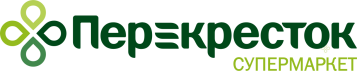 Сеть супермаркетов «Перекресток»8 800 200 95 55https://www.perekrestok.ru/Скидка действует по карте Перекресток, выдающейся вместе с картой Профсоюзный плюс и при покупке от 1000 рублей. Не распространяется на табачную продукцию и акционные предложения.8 800 200 95 55https://www.perekrestok.ru/Скидка действует по карте Перекресток, выдающейся вместе с картой Профсоюзный плюс и при покупке от 1000 рублей. Не распространяется на табачную продукцию и акционные предложения.10% 1%  -3%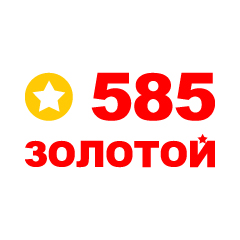 Сеть ювелирных магазинов«585 − ЗОЛОТОЙ»Ювелирный магазин, где вы найдёте множество оригинальных украшений по доступным ценам - 8 800 555 55 85https://585zolotoy.ru +5% к программе лояльности «585-Золотой»8 800 555 55 85https://585zolotoy.ru +5% к программе лояльности «585-Золотой»10%  -12% 5%  -7%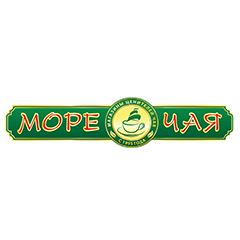   Магазины «Море чая» Сеть фирменных чайных магазинов на территории СПб и ЛО. 8 812 677 12 25https://vk.com/morecha

Интернет магазин:
8 812 310 36 98
https://morechamag.ru/Скидка 8% в Сети магазинов и в Интернет- магазинеСкидка 20% на посещение музея Чая и кафе «Ти Лаунж»8 812 677 12 25https://vk.com/morecha

Интернет магазин:
8 812 310 36 98
https://morechamag.ru/Скидка 8% в Сети магазинов и в Интернет- магазинеСкидка 20% на посещение музея Чая и кафе «Ти Лаунж»8%6%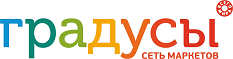 Магазин алкогольных напитков«ГРАДУСЫ»Динамично развивающаяся сеть алкогольных магазиновСанкт-Петербург, ул. Новорощинская,. 48 812 677 63 848 905 213 44 26http://gradusi.net Скидка 5% с первой покупки и на последующиеНакопительная система:50 000 - 100 000 рублей − 7%100 000 рублей и более −10%Санкт-Петербург, ул. Новорощинская,. 48 812 677 63 848 905 213 44 26http://gradusi.net Скидка 5% с первой покупки и на последующиеНакопительная система:50 000 - 100 000 рублей − 7%100 000 рублей и более −10%5% 2%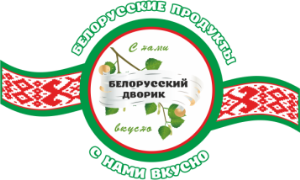 «Белорусский дворик» сеть продуктовых магазинов качественных продуктов в шаговой доступности8 812 516 58 488 812 924 06 72https://belorusdvorik.ru/Скидка распространяется на акционные товары 8 812 516 58 488 812 924 06 72https://belorusdvorik.ru/Скидка распространяется на акционные товары 5%3%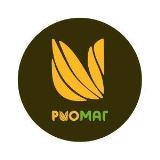 Сеть супермаркетов «РиоМаг»  собственное производство8 812 703 48 10http://www.riomag.ru/Дополнительные скидки до 50% по специальным акциям8 812 703 48 10http://www.riomag.ru/Дополнительные скидки до 50% по специальным акциям5%3%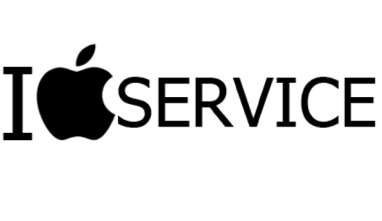 Магазин аксессуаров для Iphone и Ipad«I-SERVICE»ул. Марата 86,ТРК «Планета Нептун»+7 965 044 04 40http://iservice86.ru ул. Марата 86,ТРК «Планета Нептун»+7 965 044 04 40http://iservice86.ru 20%нет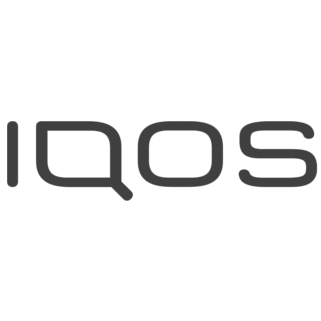 Магазин «IQOS»элегантное, инновационное и простое в использовании решение для тех, кто хочет избавиться от сигаретного дыма и пепла, при этом продолжая наслаждаться вкусом настоящего табакаул. Уральская, 29к1https://www.iqos.ru/ 8 800 301 47 67500 р. на IQOS 2.4 PLUSскидка действует только в официальных точках продажул. Уральская, 29к1https://www.iqos.ru/ 8 800 301 47 67500 р. на IQOS 2.4 PLUSскидка действует только в официальных точках продаж500 рубнет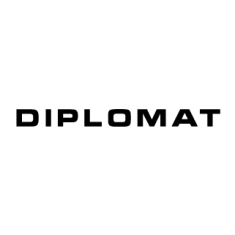 Магазин мужской одежды«ДИПЛОМАТ»Мужская одежда лучших европейских производителей8 812 313 60 06www.diplomatman.ru Скидка не предоставляется на товар по акции и со скидками.8 812 313 60 06www.diplomatman.ru Скидка не предоставляется на товар по акции и со скидками.10%5%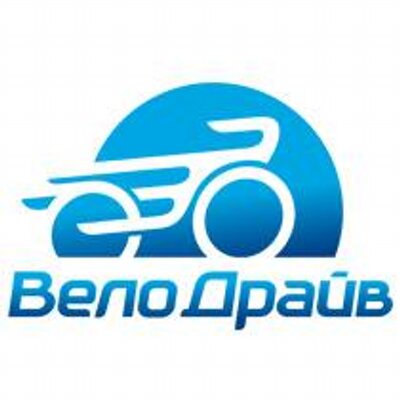 Сеть магазинов «ВелоДрайв»Санкт-Петербургпр. Энгельса, 109 к 2, ул. Савушкина, 141,Богатырский пр., 13А,ул. Звёздная, 1,Балканская пл., 58 812 923 72 37 www.velodrive.ruПромокод для покупки через Интернет «PROFPLUS»Санкт-Петербургпр. Энгельса, 109 к 2, ул. Савушкина, 141,Богатырский пр., 13А,ул. Звёздная, 1,Балканская пл., 58 812 923 72 37 www.velodrive.ruПромокод для покупки через Интернет «PROFPLUS»10%5%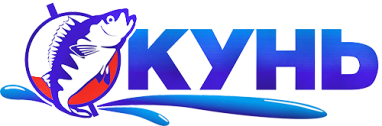 Рыболовный магазин«ОКУНЬ»Малый пр. В.О., 66к2+7 968 187 41 01http://tdokun.ru Малый пр. В.О., 66к2+7 968 187 41 01http://tdokun.ru 10%нет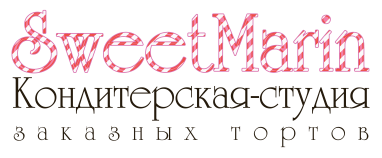 Кондитерская-студия тортов на заказ «SWEETMARIN»Теперь Вы можете купить вкусный, красивый торт, приготовленный из качественных продуктов, ул. Якорная, 158 931 297 17 66+7 921 436 61 83https://sweetmarin.ru Скидки до 25% предоставляется на торты из Каталога (на странице https://profplus.info/partners/all/magaziny/sweetmarin.html На акционные предложения скидка 10%Заказ по телефонуул. Якорная, 158 931 297 17 66+7 921 436 61 83https://sweetmarin.ru Скидки до 25% предоставляется на торты из Каталога (на странице https://profplus.info/partners/all/magaziny/sweetmarin.html На акционные предложения скидка 10%Заказ по телефону10%−25%нет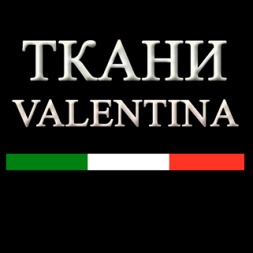 Магазин тканей«VALENTINA»Магазин итальянских одежных тканей в центре городаул. Константина Заслонова, 18 812 712 31 438 905 289 29 84https://tkani-valentina.ru/скидки не суммируютсяул. Константина Заслонова, 18 812 712 31 438 905 289 29 84https://tkani-valentina.ru/скидки не суммируются15%7%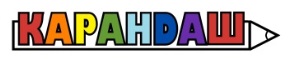 Канцелярский магазин «КАРАНДАШ»Ленинградская область, город Пикалево, ул. Советская, дом 35, павильон №1+7 911 272 06 45http://karandash-online.ru/https://vk.com/karandash_pikalevoЛенинградская область, город Пикалево, ул. Советская, дом 35, павильон №1+7 911 272 06 45http://karandash-online.ru/https://vk.com/karandash_pikalevo25%нет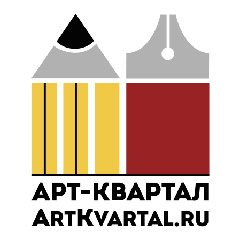 Художественный магазин «АРТ-Квартал»наб.Чёрной речки, 258 800 333 19 46https://artkvartal.ru/https://vk.com/artkvartalСкидка предоставляется при заказе через интернет-магазин с промокодом «PROFSOUZ»наб.Чёрной речки, 258 800 333 19 46https://artkvartal.ru/https://vk.com/artkvartalСкидка предоставляется при заказе через интернет-магазин с промокодом «PROFSOUZ»10%5%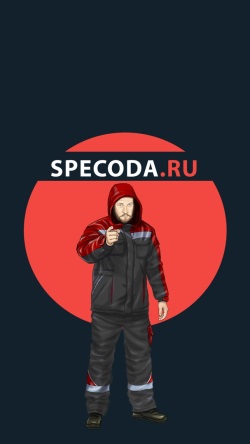 Магазин «Спецодежда и СИЗ»Санкт-Петербург, ул. Бухарестская, 24к1+7 812 335 95 85https://specoda.ru/При покупке сообщить кодовое слово «Профсоюзный Плюс»Санкт-Петербург, ул. Бухарестская, 24к1+7 812 335 95 85https://specoda.ru/При покупке сообщить кодовое слово «Профсоюзный Плюс»5%2%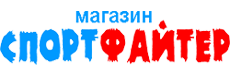 Магазин спортивной экипировки «Спортфайтер»Санкт-Петербург Коломяжский пр. д. 15к2  Санкт-Петербург Лиговский пр.3/98 800 222 88 21https://vk.com/sportfightersСанкт-Петербург Коломяжский пр. д. 15к2  Санкт-Петербург Лиговский пр.3/98 800 222 88 21https://vk.com/sportfighters10%5%АВТОВЛАДЕЛЬЦАМАВТОВЛАДЕЛЬЦАМАВТОВЛАДЕЛЬЦАМАВТОВЛАДЕЛЬЦАМАВТОВЛАДЕЛЬЦАМАВТОВЛАДЕЛЬЦАМАВТОВЛАДЕЛЬЦАМАВТОВЛАДЕЛЬЦАМ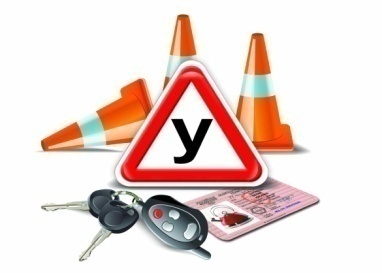 Автошкола «БЕЗОПАСНАЯ ТРАЕКТОРИЯ»ул. Кронштадтская, 3к4, лит. А+7 921 887 30 08http://btavtoshkola78.ru цена обучения на категорию «B» со скидкой:ул. Кронштадтская, 3к4, лит. А+7 921 887 30 08http://btavtoshkola78.ru цена обучения на категорию «B» со скидкой:10%нет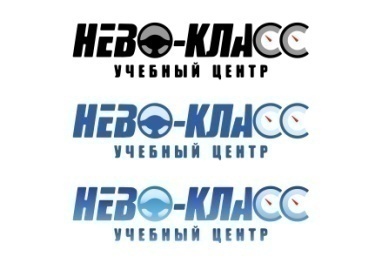 Автошкола«НЕВО-КЛАСС»первая в Санкт-Петербурге автошкола, осуществляющая обучение, применяя новейшие технологииул. Крыленко, 10+7 911 999 02 00http://nevo-class.ru Скидка на обучение вождению транспортных средств категории «В»ул. Крыленко, 10+7 911 999 02 00http://nevo-class.ru Скидка на обучение вождению транспортных средств категории «В»5000рубнет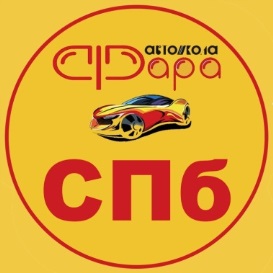 Сеть атошкол «ФАРА»13 адресов вСанкт-Петербурге8 812 905 88 20https://vk.com/auto_fara13 адресов вСанкт-Петербурге8 812 905 88 20https://vk.com/auto_fara7%нет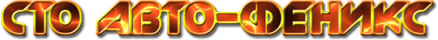 Автотехцентр«СТО-АВТОФЕНИКС»полный спектр услуг по ремонту и обслуживанию автомобилей различных классов и моделейул. Седова, 578 812 560 00 14http://autofenix.ru ул. Седова, 578 812 560 00 14http://autofenix.ru 10%нет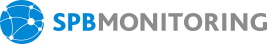 Система мониторинга автотранспорта«СПБ-МОНИТОРИНГ»система мониторинга автотранспорта Петровская коса, 98 812 986 79 98http://spbmonitoring.ru Петровская коса, 98 812 986 79 98http://spbmonitoring.ru 15%нет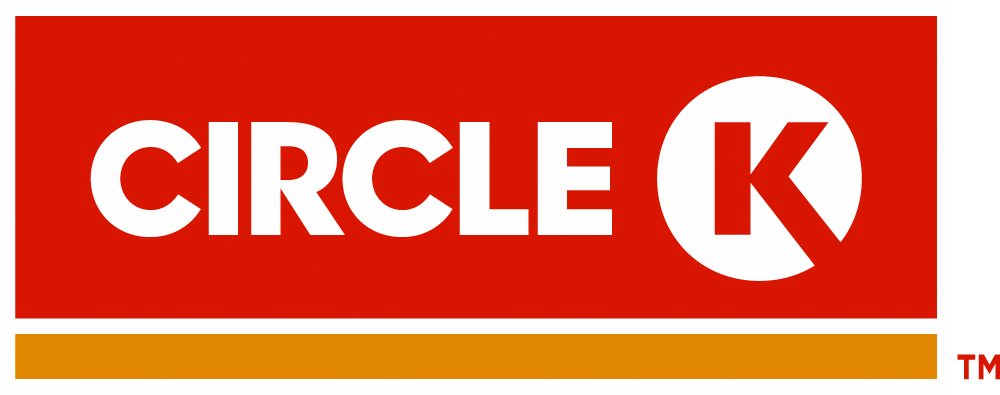 Сеть АЗС«CIRCLE K»8 812 200 45 08https://profplus.info/profsoyuznaya-karta/toplivnaya-karta1.html Скидки при оплате с топливного счета(терминал Е100)8 812 200 45 08https://profplus.info/profsoyuznaya-karta/toplivnaya-karta1.html Скидки при оплате с топливного счета(терминал Е100)5%30 коп лит.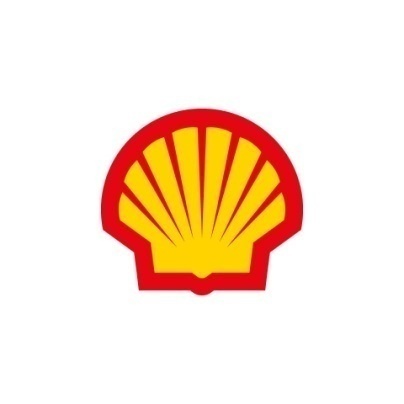 Сеть АЗС«SHELL»8 812 200 45 08https://profplus.info/profsoyuznaya-karta/toplivnaya-karta1.html Скидки при оплате с топливного счета(терминал Еврошелл)8 812 200 45 08https://profplus.info/profsoyuznaya-karta/toplivnaya-karta1.html Скидки при оплате с топливного счета(терминал Еврошелл)5%1б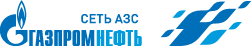 Сеть АЗС«ГАЗПРОМНЕФТЬ»8 812 200 45 08https://profplus.info/profsoyuznaya-karta/toplivnaya-karta1.html Скидки при оплате с топливного счета(только афтоматические АЗС)8 812 200 45 08https://profplus.info/profsoyuznaya-karta/toplivnaya-karta1.html Скидки при оплате с топливного счета(только афтоматические АЗС)5%0.5б-2.5б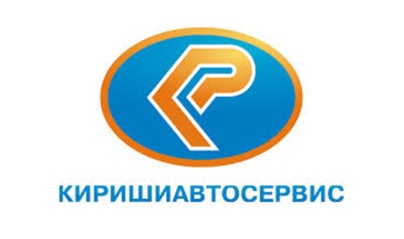 Сеть АЗС«КИРИШИАВТОСЕРВИС»8 812 200 45 08https://profplus.info/profsoyuznaya-karta/toplivnaya-karta1.html Скидки при оплате с топливного счета(терминал Е100)8 812 200 45 08https://profplus.info/profsoyuznaya-karta/toplivnaya-karta1.html Скидки при оплате с топливного счета(терминал Е100)5%нет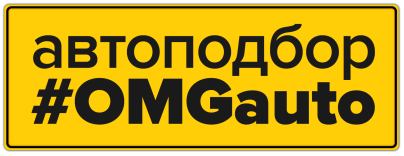 Автоподбор и диагностика автомобиля«#OMGAUTO»предоставление комплексного пакета услуг по диагностике и подбору автомобиля ул. Маршала Казакова, 358 812 467 35 31https://омгавто.рф Скидка предоставляется полную выездную диагностику авто и полный подбор авто под ключул. Маршала Казакова, 358 812 467 35 31https://омгавто.рф Скидка предоставляется полную выездную диагностику авто и полный подбор авто под ключ15%нет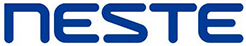 Сеть АЗС «NESTE»8 812 200 45 08https://profplus.info/profsoyuznaya-karta/toplivnaya-karta1.html Скидки при оплате с топливного счета(терминал Е100)8 812 200 45 08https://profplus.info/profsoyuznaya-karta/toplivnaya-karta1.html Скидки при оплате с топливного счета(терминал Е100)5%50 коп лит.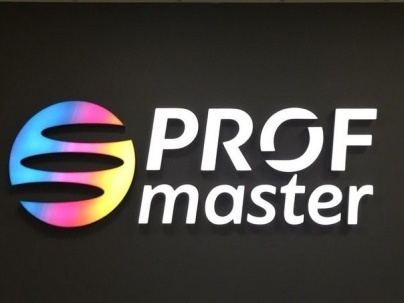 Автосервис«СТО-ПРОФМАСТЕР»Полный комплекс услуг по малярно-кузовным работамЛО, Ломоносовский р-н, пос. Аннино, ул. Садовая, 48 812 603 52 33http://stoprofmaster.ru ЛО, Ломоносовский р-н, пос. Аннино, ул. Садовая, 48 812 603 52 33http://stoprofmaster.ru 7%нет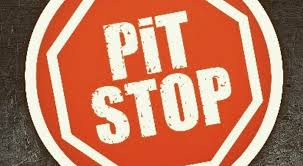 Шиномонтаж«Pit Stop»Весь спектр шиномонтажных услуг от замены колес до устранения небольших дефектов8 812 748 18 78https://pit-stops.ru/ Шиномонтаж до R18 включительно8 812 748 18 78https://pit-stops.ru/ Шиномонтаж до R18 включительно900рубнет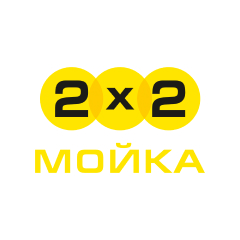 Сеть автомоек«2х2»Профессиональный шиномонтаж, мойка автомобиля, химчистка, защитные покрытия, тюнинг, восстановительная полировкаул. Маршала Новикова, 41/18 812 309 71 00https://moika2x2 Скидка не распространяется на сезонные комплексы и «Технологическую мойку»ул. Маршала Новикова, 41/18 812 309 71 00https://moika2x2 Скидка не распространяется на сезонные комплексы и «Технологическую мойку»10%5%цена 250КАФЕ И РЕСТОРАНЫКАФЕ И РЕСТОРАНЫКАФЕ И РЕСТОРАНЫКАФЕ И РЕСТОРАНЫКАФЕ И РЕСТОРАНЫКАФЕ И РЕСТОРАНЫКАФЕ И РЕСТОРАНЫКАФЕ И РЕСТОРАНЫ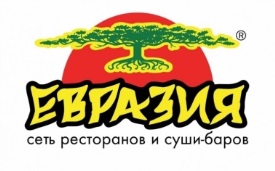 Сеть ресторанов «Евразия»8(812) 777-10-77https://evrasia.spb.ru/скидка на клубную красную 100р.скидка на GOLD карту 250р.8(812) 777-10-77https://evrasia.spb.ru/скидка на клубную красную 100р.скидка на GOLD карту 250р.Крассные ценникицена300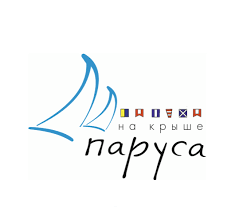 Ресторан «Паруса на крыше»имеет сопричастность не только с водной, но и с воздушнойстихией.Санкт-Петербург, ул. Льва Толстого , д.98 812 991 10 90https://nakryshe.parusa-spb.ru/Санкт-Петербург, ул. Льва Толстого , д.98 812 991 10 90https://nakryshe.parusa-spb.ru/15%нет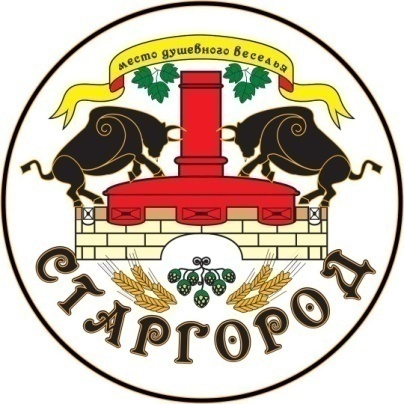 Чешский ресторан-пивоварня«СТАРГОРОД»варит настоящее чешское Пиво на Ваших глазахпреемники вековых европейских традиций пивоваренияул. Казанская, 78 812 319 00 30http://www.stargorod.net/ При заказе крылышек гриль пиво 0,5 л (пшеничное, лагер, десятка) в подарокул. Казанская, 78 812 319 00 30http://www.stargorod.net/ При заказе крылышек гриль пиво 0,5 л (пшеничное, лагер, десятка) в подарок35%нет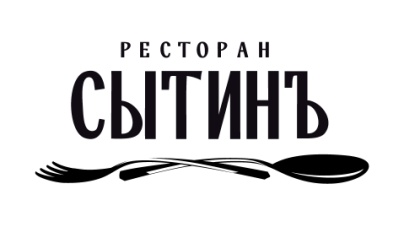 Ресторан русской кухни«СЫТИНЪ»Царский зал, Аристократический зал, уютный Музыкальный зал, а также две VIP-ложи, которые станут идеальным вариантом для проведения бизнес-встреч и уютных вечеров с семьей и друзьями.пр. Измайловский, 2А+7 911 920 14 54http://sitinrestoran.ru 10% на банкеты. 20% на разовое посещениепр. Измайловский, 2А+7 911 920 14 54http://sitinrestoran.ru 10% на банкеты. 20% на разовое посещение10%20%нет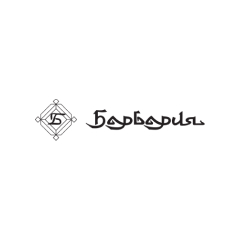 Ресторан средиземноморской кухни«БАРБАРИЯ». ул. Марата, 558 812 764 73 33http://barbaria.ru ул. Марата, 558 812 764 73 33http://barbaria.ru 15%нет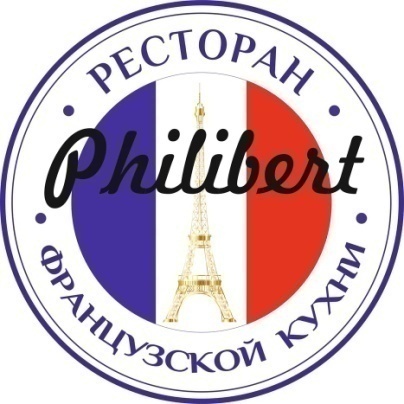 Ресторан французской кухни «PHILIBERT»Романтичный ресторан в центре Петербурга. Светлый интерьер, меню с французским акцентомул. Коломенская, 29 лит. Б.8 812 928 00 29https://philibert.ru ул. Коломенская, 29 лит. Б.8 812 928 00 29https://philibert.ru 10%нет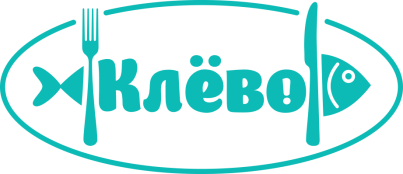 Рыбный ресторан«КЛЁВО»Ресторан с мероприятиями по выходным. Уютно оформленное заведение, вместимостью до 150 человек.пр. Энгельса, 1138 812 511 49 11https://klevo.me пр. Энгельса, 1138 812 511 49 11https://klevo.me 25%нет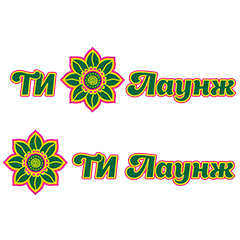 Чайное кафе «Ти Лаунж»Чайное кафе Ти Лаунж - это часть Международного центра чая в Санкт-Петербурге.Набережная реки Фонтанки 918 812 310 36 98http://museumtea.ruНабережная реки Фонтанки 918 812 310 36 98http://museumtea.ru20%нет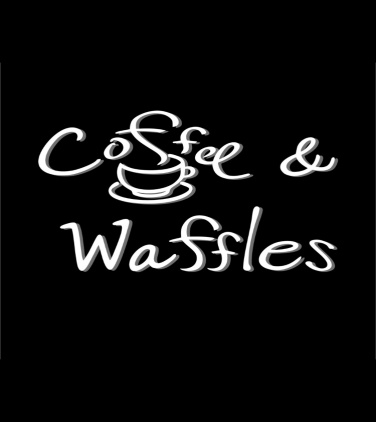 Кафе «Coffee&Waffles»Это наивкуснейшие, ароматные, объёмные, пупырчатые вафли с креативным вкусом и начинкой внутри+7 921 568 05 60https://vk.com/luxeshop2322https://www.instagram.com/coffee_and_waffles/+7 921 568 05 60https://vk.com/luxeshop2322https://www.instagram.com/coffee_and_waffles/10%нет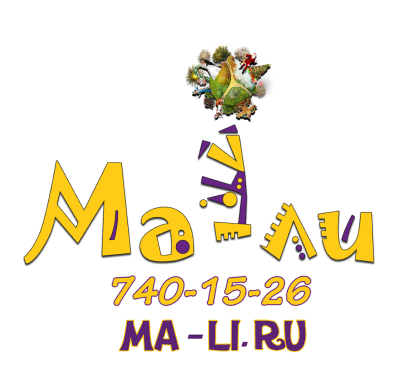 Детское кафе«МА-ЛИ»Любимые анимационные герои, креативные тематические программы и квесты, а главное - яркое и веселое место проведения праздникаул. Антонова-Овсеенко, 5к 18 812 740 15 26https://ma-li.ru Часовая стоимость аренды зала 1300 руб. Минимальная аренда от двух часов. СКИДКА - 200 РУБ. от 1500 руб.ул. Антонова-Овсеенко, 5к 18 812 740 15 26https://ma-li.ru Часовая стоимость аренды зала 1300 руб. Минимальная аренда от двух часов. СКИДКА - 200 РУБ. от 1500 руб.200рубнет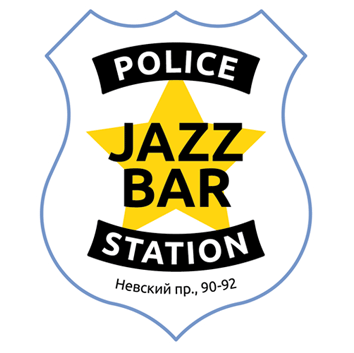 Джаз-клуб«POLICE STATION»Лучшее из европейской американской и русской кухни, обширная пивная карта. Уникальный интерьер в стиле полицейского участка, каждый вечер с 20.00 выступление знаменитых джазовых музыкантовСанкт-Петербург, пр. Невский, 90−92б+7 911 035 35 38https://www.police-station.ru/ На чек от 2000 рублей скидка 10%Второй билет на джаз-концерт в подарок при ОБЯЗАТЕЛЬНОМ бронировании по телефонуСанкт-Петербург, пр. Невский, 90−92б+7 911 035 35 38https://www.police-station.ru/ На чек от 2000 рублей скидка 10%Второй билет на джаз-концерт в подарок при ОБЯЗАТЕЛЬНОМ бронировании по телефону10%1=2нет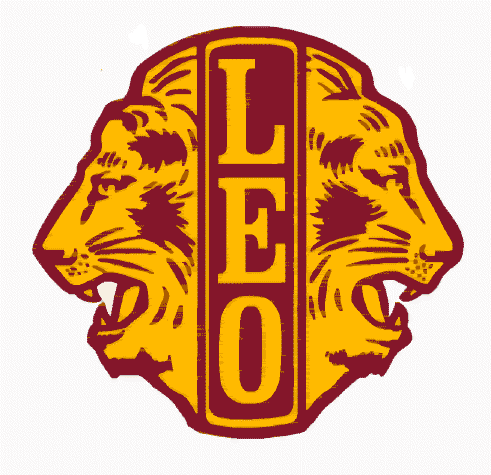 Клуб-ресторан«ЛЕО»Банкетные залы, клубные пятницы и субботы, шоу-программы, бильярд, пул, бар, европейская и кавказская кухня, проведение любых мероприятийул. Байконурская, 13к28 812 394 62 48http://clubleo.ru/ Скидка не распространяется на банкеты, не действует на бильярд в льготное время, не суммируется с другими скидками и акциямиул. Байконурская, 13к28 812 394 62 48http://clubleo.ru/ Скидка не распространяется на банкеты, не действует на бильярд в льготное время, не суммируется с другими скидками и акциями20%нет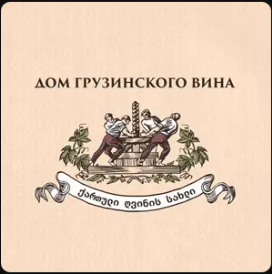 Ресторан-винотека«Дом Грузинского вина»Домашние Кавказские блюда. Мясо/рыбу готовят на открытом огне. Выпекают несколько видов хачапури, грузинский хлеб. 70 позиций вина из разных регионов ГрузииСанкт-Петербург, пр. Невский, 1668 981 909 97 04https://vk.com/domgruzinskogovinaСанкт-Петербург, пр. Невский, 1668 981 909 97 04https://vk.com/domgruzinskogovina10%нетКРАСОТАКРАСОТАКРАСОТАКРАСОТАКРАСОТАКРАСОТАКРАСОТАКРАСОТА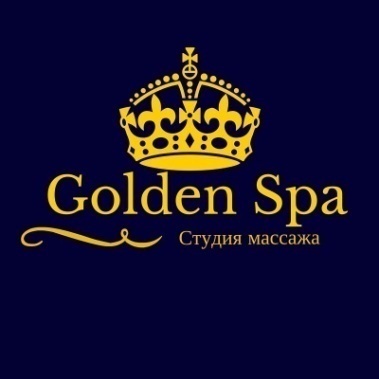 Студия массажа«GOLDEN SPA»уголок уюта в огромном мегаполисе, огромный выбор SPA-процедур, самые популярные виды массажейул. Бухарестская, 118к1+7 921 877 88 10http://goldenspa.spb.ru/ Скидка только на SPA-процедурыНе суммируется с другими акциями и скидкамиул. Бухарестская, 118к1+7 921 877 88 10http://goldenspa.spb.ru/ Скидка только на SPA-процедурыНе суммируется с другими акциями и скидками50%нет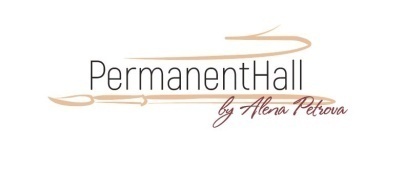 Студия перманентного макияжа«PERMANENT HALL»Уютное, эксклюзивное и атмосферное место, где Вам профессионально сделают высококлассный косметический татуаж, окутают заботой и вниманием.ул. Бухарестская 110к18 812 922 01 39https://permanenthall.ru ул. Бухарестская 110к18 812 922 01 39https://permanenthall.ru 15%нет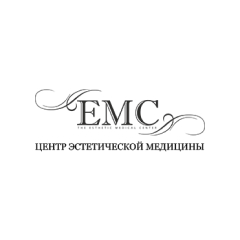 Центр эстетической медицины«ЕМС»Полный спектр косметологических услугул. Чайковского, 338 812 245 90 06http://chaykovskogo33.ru ул. Чайковского, 338 812 245 90 06http://chaykovskogo33.ru 15%нет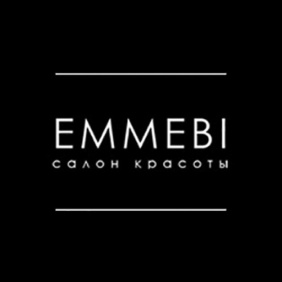 Салон красоты«EMMEBI»место, где Ваше представление об идеальном образе находит яркое и всегда оригинальное творческое воплощениеБольшой пр. В.О., 748 812 322 15 59http://salon-emmebi.ru Большой пр. В.О., 748 812 322 15 59http://salon-emmebi.ru 10%нет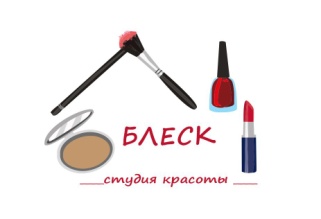 Салон красоты«БЛЕСК»Салон красоты нового стандарта, где собраны лучшие мировые марки по уходу за волосами ул. Доблести, 7/2 лит. Б+7 965 750 74 13https://vk.comс/blesksalonspb ул. Доблести, 7/2 лит. Б+7 965 750 74 13https://vk.comс/blesksalonspb 7%нет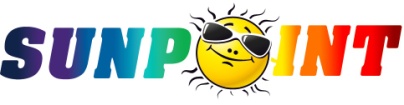 Студии света и красоты«SUN POINT»Передовые технологии в области оздоровления светом8 812 600 69 00https://sunpoint.ru 20% на гибридные аппараты, УФ аппараты, 10% на автозагар8 812 600 69 00https://sunpoint.ru 20% на гибридные аппараты, УФ аппараты, 10% на автозагар10%-20%нет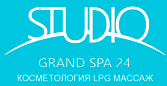 Салон красоты «STUDIO GRAND SPA»Уютный салон красоты в центре города с видом на Неву. Место, где живет настоящая красотанаб. Мытнинская, 3+7 981 135 63 88+7 812 903 08 50+7 812 498 85 06http://lpgmassage.spb.ru/ наб. Мытнинская, 3+7 981 135 63 88+7 812 903 08 50+7 812 498 85 06http://lpgmassage.spb.ru/ 30%нет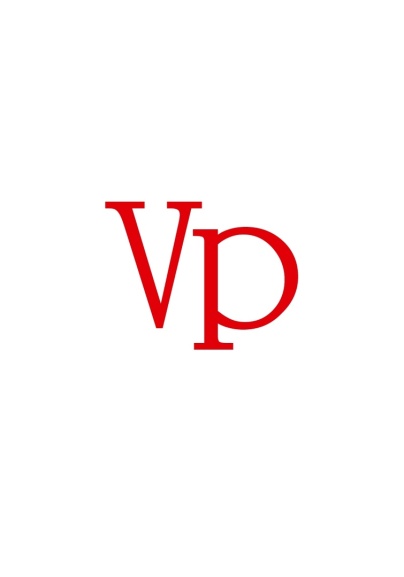 Студия красоты«VP»Профессиональные мастера, индивидуальный подход, брендовые материалы, безупречные результаты, компетентные консультанты, приятный отдых, услуги экстра-классашоссе Петергофское, 55к18 812 339 10 89https://vk.com/public108636970 Скидка 15% на первое посещение, на последующие 5%шоссе Петергофское, 55к18 812 339 10 89https://vk.com/public108636970 Скидка 15% на первое посещение, на последующие 5%5%−15%нет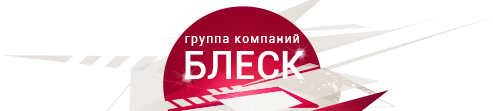 Салон красоты«БЛЕСК»Все виды стрижек и причесок, окрашивание, наращивание ресниц, массаж, косметологические процедуры, солярий, фитобочка, татуаж, макияж, мехенди, спа-уход для ногтейул. Алтайская, 48 812 373 55 18http://schoolblesk.com/ ул. Алтайская, 48 812 373 55 18http://schoolblesk.com/ 20%нет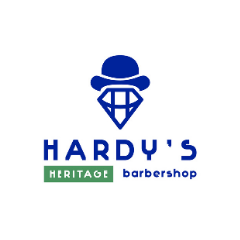 БарбершопHardy’s Heritageул. Савушкина 16+7 931 311 56 42https://hardys.one/hardys-heritage/ул. Савушкина 16+7 931 311 56 42https://hardys.one/hardys-heritage/10%-20%нетЗДОРОВЬЕЗДОРОВЬЕЗДОРОВЬЕЗДОРОВЬЕЗДОРОВЬЕЗДОРОВЬЕЗДОРОВЬЕЗДОРОВЬЕ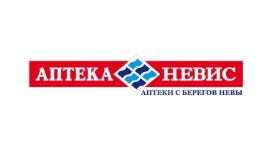 Сеть Аптек«Невис»8 812 703 45 30+7 911 242 03 03https://aptekanevis.ru 8 812 703 45 30+7 911 242 03 03https://aptekanevis.ru 7%-15%5%  -7%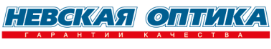 Сеть салонов «Невская оптика»+7 812 310 92 82https://noptica.ru/+7 812 310 92 82https://noptica.ru/12%нет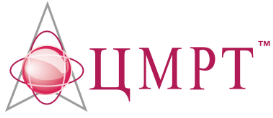 «ЦМРТ»сеть медицинскихклиник по РФмагнитно-резонансная томографиялабораторная диагностикаоптическая 3D-диагностика позвоночникафункциональная диагностика ЭКГ, ЭЭГультразвуковая диагностика8 812 640-02-69https://spb.mydiagnost.ru8 812 640-02-69https://spb.mydiagnost.ru15%нет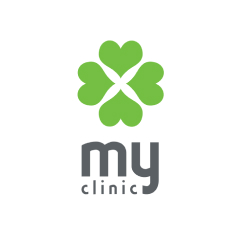 Медицинский центр«МОЯ КЛИНИКА»сеть многопрофильных медицинских центров, более 15 лет оказывающих профессиональную медицинскую помощь по всем направлениямул. Гороховая, 14/268 812 493 03 03https://myclinic.ru ул. Гороховая, 14/268 812 493 03 03https://myclinic.ru 10%нет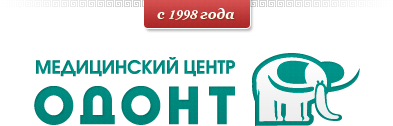 Сеть медицинских центров«ОДОНТ»ул. Казанская, 448 812 600 00 44https://www.odont.ru 5% на функциональную диагностику и лабораторные исследования, инъекционные процедуры10% на консультированные приемы врачей специалистов, аппаратные и уходовые процедуры, стоматологические услуги скидка не распространяется на ортодонтическую аппаратуру и остеотропные препаратыул. Казанская, 448 812 600 00 44https://www.odont.ru 5% на функциональную диагностику и лабораторные исследования, инъекционные процедуры10% на консультированные приемы врачей специалистов, аппаратные и уходовые процедуры, стоматологические услуги скидка не распространяется на ортодонтическую аппаратуру и остеотропные препараты5%-10%нет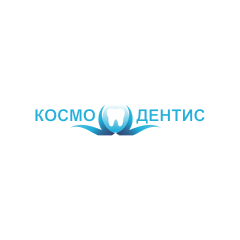 Стоматология«Космодентис»3 современные клиники на территории Санкт-Петербурга. Лицензированные специалисты с опытом работы от 5 до 35 лет.б. Новаторов, 8+7 911 014 95 80пр. Пятилеток, 4/1+7 952 378 17 02ул. Дыбенко, д. 20/1+7 952 240 12 27http://cosmodentis.ru б. Новаторов, 8+7 911 014 95 80пр. Пятилеток, 4/1+7 952 378 17 02ул. Дыбенко, д. 20/1+7 952 240 12 27http://cosmodentis.ru 5%-12%нет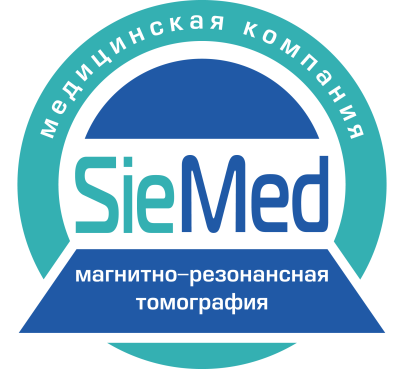 ﻿МРТ центр«СИМЕД»современный диагностический центр, все виды МРТ-исследований, каждый вторник и четверг МРТ-центр работает круглосуточноул. Магнитогорская, 51, лит. Ж., БЦ «Магнитка»8 812 414 98 53
https://siemed.org ул. Магнитогорская, 51, лит. Ж., БЦ «Магнитка»8 812 414 98 53
https://siemed.org 500рубнет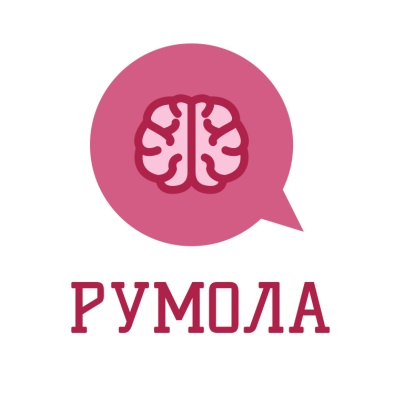 Психологический центр«РУМОЛА»индивидуальная работа с психологом, лечение зависимостей, проработка семейных и родительско-детских отношений, различные тренинги, несколько видов массажаул. Зверинская, 6-8 (вход под арку)8 812 232 70 70http://rumola-spb.ru ул. Зверинская, 6-8 (вход под арку)8 812 232 70 70http://rumola-spb.ru 20%нет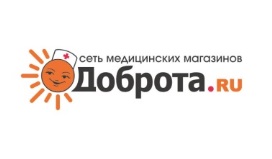 Сеть медицинских магазинов «Доброта»Гатчина, ул. Урицкого, 8+7 812 926 64 75Сиверский, ул. Вокзальная, 1А+7 911 846 15 75https://vk.com/dobrotagatchinaГатчина, ул. Урицкого, 8+7 812 926 64 75Сиверский, ул. Вокзальная, 1А+7 911 846 15 75https://vk.com/dobrotagatchina10%нет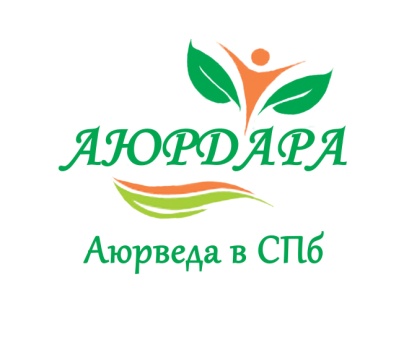 Индийский традиционный центр здоровья«АЮРДАРА»Индийская оздоровительная система, невысокая ценовая политика, пульсовая диагностика, консультации и семинары по Аюрведе, все виды аюрведических процедур и массажей, онлайн-консультации по Джйотишул. Казначейская, 5+7 911 208 61 628 812 326 68 80 https://ayurdara.ru ул. Казначейская, 5+7 911 208 61 628 812 326 68 80 https://ayurdara.ru 20%нет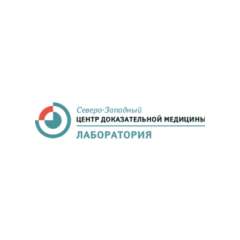 Диагностический центр«СЕВЕРО-ЗАПАДНЫЙ ЦЕНТР ДОКАЗАТЕЛЬНОЙ МЕДИЦИНЫ»14 медицинских центров, оснащенных современным оборудованием, высококвалифицированные кадры, высокоточное современное оборудование ведущих мировых производителейш. Пулковское, 28а8 812 600 47 12https://cdmed.ru ш. Пулковское, 28а8 812 600 47 12https://cdmed.ru 7%нетЦВЕТЫ И ПОДАРКИЦВЕТЫ И ПОДАРКИЦВЕТЫ И ПОДАРКИЦВЕТЫ И ПОДАРКИЦВЕТЫ И ПОДАРКИЦВЕТЫ И ПОДАРКИЦВЕТЫ И ПОДАРКИЦВЕТЫ И ПОДАРКИ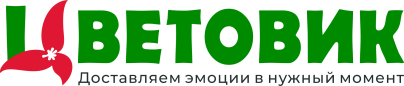 Сеть цветочных салонов«ЦВЕТОВИК»8 800 555 94 01https://cvetovik.com 8 800 555 94 01https://cvetovik.com 5%нет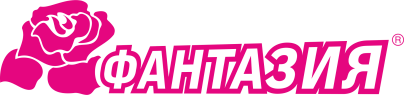 Сеть цветочных салонов«ФАНТАЗИЯ»пер. Финский, 98 812 777 92 008 800 775 92 90https://eliteflower.ru пер. Финский, 98 812 777 92 008 800 775 92 90https://eliteflower.ru 5%нет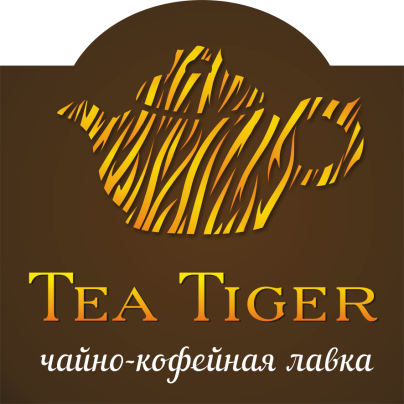 Мастерская подарков«ЧАЙНЫЙ ТИГР»Более 70 сортов чая, зерновой кофе, натуральный мед, восточные сладости, бельгийский шоколад ручной работы, алтайские медовые бальзамы, армянское варенье, крем-мед, стеклянные чайники и пиалыул. Зины Портновой, 32 ТК «Огни города», 2 этаж, секция 21+7 931 228 40 24http://teatiger.ru ул. Зины Портновой, 32 ТК «Огни города», 2 этаж, секция 21+7 931 228 40 24http://teatiger.ru 10%нет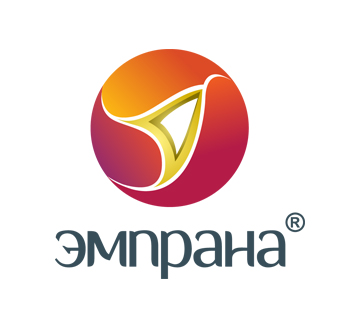 Производитель подарков-впечатлений«ЭМПРАНА»крупнейший в России производитель подарков-впечатлений, сертификатов и сувениров10-я Красноармейская, 15/178 812 449 37 77 8 812 993 28 93https://emprana.ru Скидка зависит от состава подарка. Актуальную информацию можно посмотреть на странице партнёра https://profplus.info/partners/all/cvety-i-podarki/emprana.html 10-я Красноармейская, 15/178 812 449 37 77 8 812 993 28 93https://emprana.ru Скидка зависит от состава подарка. Актуальную информацию можно посмотреть на странице партнёра https://profplus.info/partners/all/cvety-i-podarki/emprana.html 10%−55%нет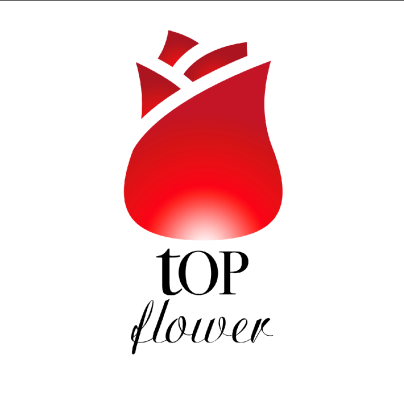 Студия флористики и подарков«TOP FLOWER 24»Авторские букеты, свежая срезка, огромный выбор подарков по любому случаю, профессиональные флористы, индивидуальный подход, современная флористикаул. Коломенская, 32/42+7 911 921 02 86https://topflower24.ru 10% при покупке цветов в салоне20% при заказе в интернет-магазинеул. Коломенская, 32/42+7 911 921 02 86https://topflower24.ru 10% при покупке цветов в салоне20% при заказе в интернет-магазине10%-20%5%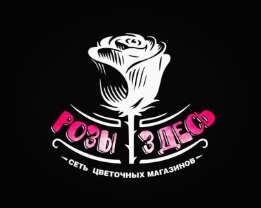 Сеть цветочных магазинов «Розы Здесь»Пикалево ул. Спортиная, 4 
Бокситогорск ул. Заводская, 13ГБокситогорск ул. Комсомольская, 9А 
Тихвин, ул. Карла Маркса, 508 800 600 50 61https://xn--24-jlceia1cpo0hp.xn--p1ai/Пикалево ул. Спортиная, 4 
Бокситогорск ул. Заводская, 13ГБокситогорск ул. Комсомольская, 9А 
Тихвин, ул. Карла Маркса, 508 800 600 50 61https://xn--24-jlceia1cpo0hp.xn--p1ai/7%-12%нетСПОРТ И ХОББИСПОРТ И ХОББИСПОРТ И ХОББИСПОРТ И ХОББИСПОРТ И ХОББИСПОРТ И ХОББИСПОРТ И ХОББИСПОРТ И ХОББИ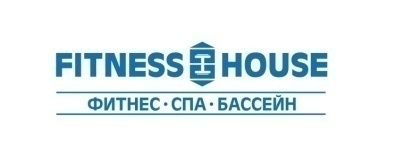 Сеть фитнес-центров«FITNESS HOUSE»42 клуба по Санкт-Петербургу и Ленинградской области с бассейнами, аэробными и тренажёрными залами, кардио- и спа-зонамиШирокий ассортимент групповых программ разной направленности и сложности для любого уровня подготовкиСеть фитнес-центров«FITNESS HOUSE»42 клуба по Санкт-Петербургу и Ленинградской области с бассейнами, аэробными и тренажёрными залами, кардио- и спа-зонамиШирокий ассортимент групповых программ разной направленности и сложности для любого уровня подготовкиул. Наличная, 44к1+7 921 859 67 578 812 244 43 80https://fitnesshouse.ru Специальные цены на годовые абонементы Дополнительная скидка в размере - 7% на акции месяца. Информация о тарифах https://profplus.info/assets/files/fitneshouse.pdf. 7%нет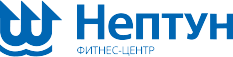 Фитнес-центр«НЕПТУН»Комфорт и индивидуальный подход к каждому клиентуФитнес-центр«НЕПТУН»Комфорт и индивидуальный подход к каждому клиентунаб. Обводного канала, 93А8 812 324 46 968 812 320 26 12http://sport.neptun.spb.ru 5% на годовые клубные карты,10% на дополнительные услуги, теннисный корт, настольный теннис, сауны и турецкие бани5%-10%нет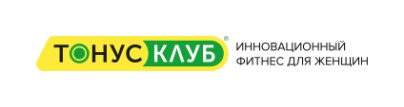 Сеть клубов женского фитнеса«ТОНУС КЛУБ»Крупнейшая в России сеть клубов инновационного женского фитнеса, программа SMART-тренировок и полезного питанияСеть клубов женского фитнеса«ТОНУС КЛУБ»Крупнейшая в России сеть клубов инновационного женского фитнеса, программа SMART-тренировок и полезного питанияул. Гагарина, 78 800 770 08 03https://tonusclub.ru 23%нет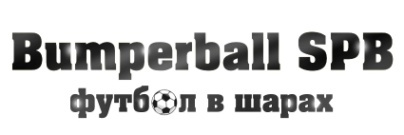 Клуб бампербола«BUMPERBALL SPB»Первый в России и Санкт-Петербурге клуб игры в бамперболКлуб бампербола«BUMPERBALL SPB»Первый в России и Санкт-Петербурге клуб игры в бамперболул. Белы Куна, 32к2В8 812 906 45 22https://bumper-ball.ru 10%нет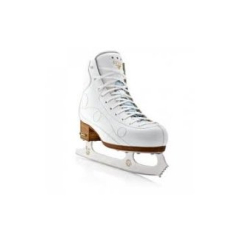 Школа фигурного катания«ЛИДЕР»Программы тренировок для взрослых и детей от 3 лет, индивидуальные тренировки, корпоративные мероприятия и праздники, ледовое шоуШкола фигурного катания«ЛИДЕР»Программы тренировок для взрослых и детей от 3 лет, индивидуальные тренировки, корпоративные мероприятия и праздники, ледовое шоупр. Добролюбова 18, спорткомплекс «Юбилейный»8 812 691 80 95http://lider-spb.ru 5%нет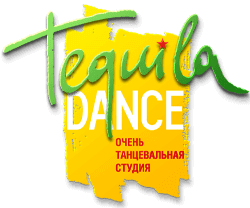 Сеть студий танца и фитнеса«ТЕКИЛА ДАНС»Более 100 залов по Санкт-Петербургу, множество танцевальных и фитнес-направлений и стилей на любой вкус для взрослых и детей с любым уровнем подготовкиСеть студий танца и фитнеса«ТЕКИЛА ДАНС»Более 100 залов по Санкт-Петербургу, множество танцевальных и фитнес-направлений и стилей на любой вкус для взрослых и детей с любым уровнем подготовкиул. Маршала Новикова, 4к18 812 613 89 35https://tequiladance.ru Скидка действует при заявке по телефону20%20%Только на первый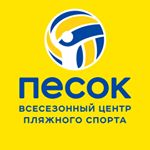 Центр пляжного спорта«ПЕСОК»8 площадок для пляжного волейбола, специально подготовленный, кварцевый песок для игровых видов спорта с системой подогрева, занятия с тренером, корпоративные праздники, турниры, тимбилдингЦентр пляжного спорта«ПЕСОК»8 площадок для пляжного волейбола, специально подготовленный, кварцевый песок для игровых видов спорта с системой подогрева, занятия с тренером, корпоративные праздники, турниры, тимбилдингнаб. Октябрьская, 6к38 812 779 10 29https://sportpesok.com 15%нет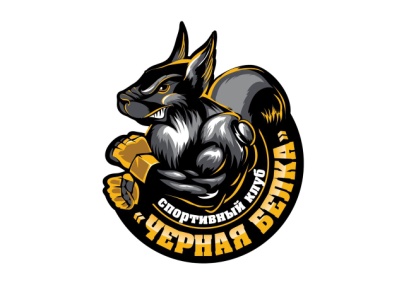 Спортивный клуб«ЧЁРНАЯ БЕЛКА»Профессионально оборудованный зал для CrossFit, тяжелой атлетики, гимнастики, гребли и прилегающая территория парка для бегаСпортивный клуб«ЧЁРНАЯ БЕЛКА»Профессионально оборудованный зал для CrossFit, тяжелой атлетики, гимнастики, гребли и прилегающая территория парка для бегапр. Приморский, 50 лит Б.+7 999 525 23 23http://Cfbelka.ru 10% безлимитный абонемент на общие группы от 6 до 12 месяцев.15% безлимитный абонемент на общие группы до 3 месяцев;20% при покупке от 5 безлимитных абонементов в общие группы от 6 до 12 месяцев25% абонемент в группу начальной подготовки CrossFit onRamp10%-25%нет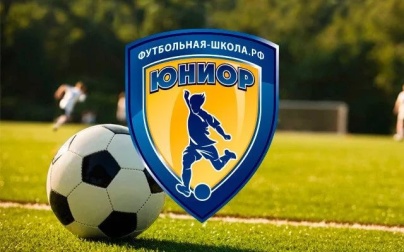 Футбольная школа«ЮНИОР»Крупнейшая в России сеть частных футбольных школ для детей дошкольного и младшего школьного возрастаФутбольная школа«ЮНИОР»Крупнейшая в России сеть частных футбольных школ для детей дошкольного и младшего школьного возрастапр. Приморский, 50 ФЦ «Молния»пр. Обуховской обороны, 105пр. Обуховской обороны, 1308 800 3333 094https://fsjunior.com/Скидка на месячный абонемент10%нет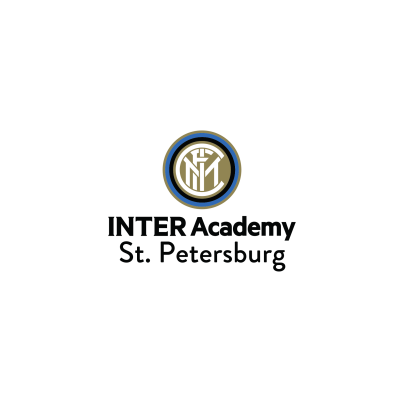 Футбольная академия«ИНТЕР»Итальянский метод обучения, индивидуальный подход по методикам FC INTER, лицензированные тренеры из Италии и России, профессиональные футбольные поляФутбольная академия«ИНТЕР»Итальянский метод обучения, индивидуальный подход по методикам FC INTER, лицензированные тренеры из Италии и России, профессиональные футбольные поляул. Спортивная, 8 лит. А, оф. 928 812 677 61 70https://www.interacademycampspb.ru/ Скидка только на оплату абонемента (форма оплачивается отдельно без скидки)10%нетКОММУНИКАЦИИКОММУНИКАЦИИКОММУНИКАЦИИКОММУНИКАЦИИКОММУНИКАЦИИКОММУНИКАЦИИКОММУНИКАЦИИКОММУНИКАЦИИ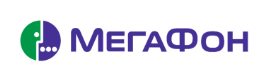 Оператор сотовой связи«МегаФон»8 800 550 05 00https://spb.megafon.ru/Эксклюзивный тарифный план:  «Социальный выбор»Подключение в любом отделении Почты России8 800 550 05 00https://spb.megafon.ru/Эксклюзивный тарифный план:  «Социальный выбор»Подключение в любом отделении Почты РоссииСпец.тарифнет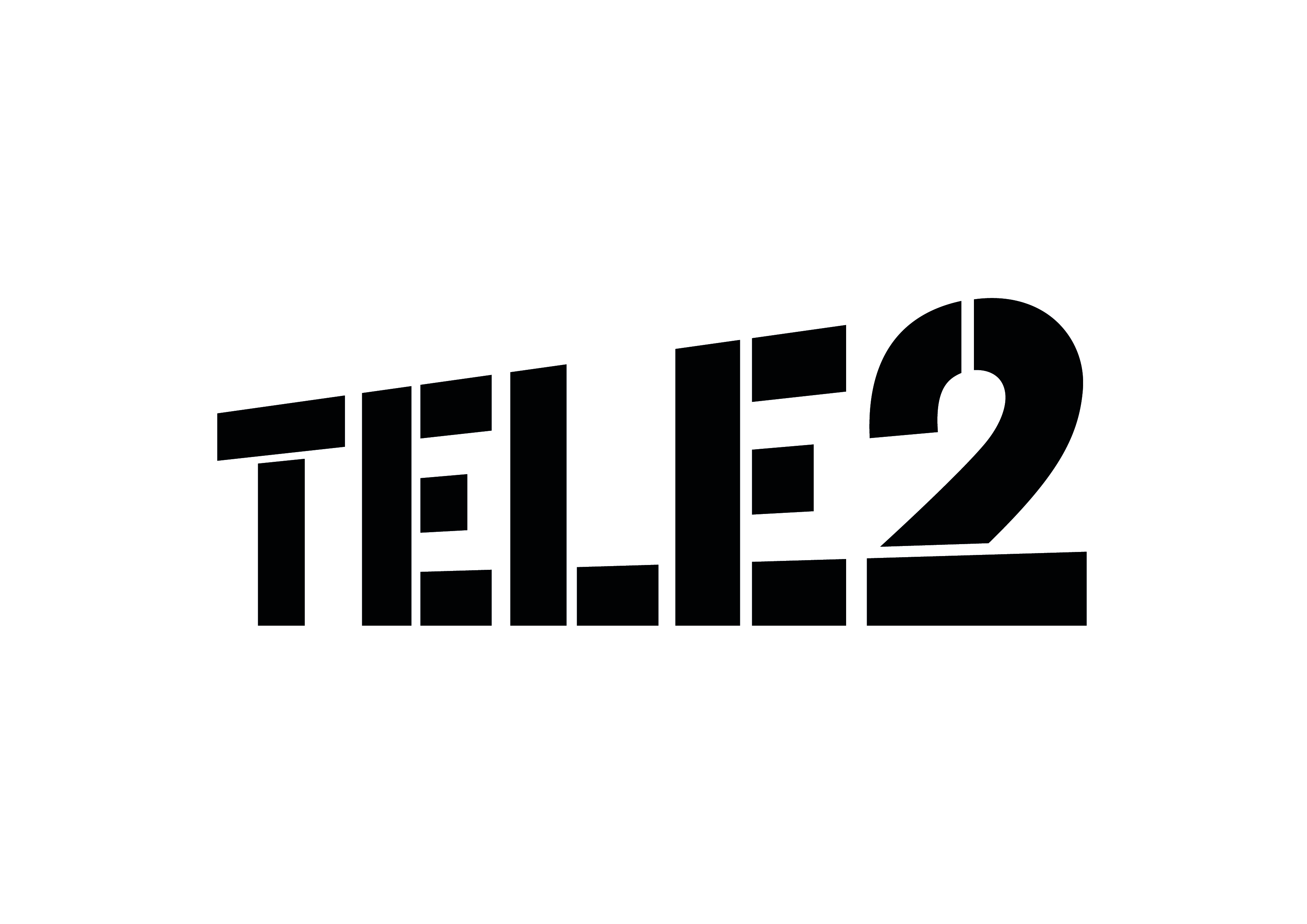 Оператор сотовой связи«TELE2»8 812 989 00 22https://spb.tele2.ru  Эксклюзивные тарифные планы: https://profplus.info/assets/images/banner-2.jpgПодключение только в корпоративных отделах8 812 989 00 22https://spb.tele2.ru  Эксклюзивные тарифные планы: https://profplus.info/assets/images/banner-2.jpgПодключение только в корпоративных отделах40%нет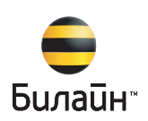 Оператор сотовой связи«БИЛАЙН»8 800 700 06 28Эксклюзивные тарифные планы: https://profplus.info/assets/images/beelinetarif.jpgПодключение только в корпоративных отделах8 800 700 06 28Эксклюзивные тарифные планы: https://profplus.info/assets/images/beelinetarif.jpgПодключение только в корпоративных отделах35%нет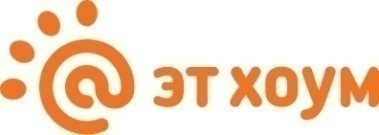 Интернет-провайдер«ЭТ ХОУМ»один из крупнейших интернет-провайдеров Санкт-Петербурга, предоставляющий все популярные телекоммуникационные услугипр. Полюстровский, 32 лит А, оф. 1398 812 240 20 408 812 240 24 24http://www.at-home.ruДля новых абонентов: 1 месяц интернета в подарокДля действующих абонентов скидка -10% от абонентской платы предоставляется до конца 2020 годапр. Полюстровский, 32 лит А, оф. 1398 812 240 20 408 812 240 24 24http://www.at-home.ruДля новых абонентов: 1 месяц интернета в подарокДля действующих абонентов скидка -10% от абонентской платы предоставляется до конца 2020 года10%нетСФЕРА УСЛУГСФЕРА УСЛУГСФЕРА УСЛУГСФЕРА УСЛУГСФЕРА УСЛУГСФЕРА УСЛУГСФЕРА УСЛУГСФЕРА УСЛУГ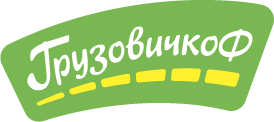 Транспортная компания«ГРУЗОВИЧКОФ»Одна из ведущих компаний на рынке транспортных и логистических услуг Москвы и Санкт-Петербурга.наб. Обводного Канала, 24д, БЦ «Амилен», оф. 28-29, 3 этаж8 800 100 33 30https://gruzovichkof.ru наб. Обводного Канала, 24д, БЦ «Амилен», оф. 28-29, 3 этаж8 800 100 33 30https://gruzovichkof.ru 10%-15%нет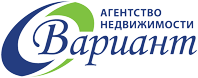 Агентство недвижимости«ВАРИАНТ»Оказание услуг любого уровня сложности ул. Большая Морская, 3, оф. 2028 812 500 52 07 8 812 500 52 08https://variantspb.ru/ 15% от общей стоимости услуг. Подбор квартир в новостройках КОМИССИЯ 0%ул. Большая Морская, 3, оф. 2028 812 500 52 07 8 812 500 52 08https://variantspb.ru/ 15% от общей стоимости услуг. Подбор квартир в новостройках КОМИССИЯ 0%15%нет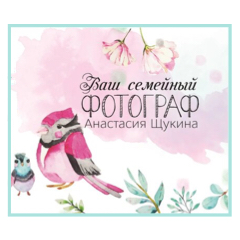 Фотограф Анастасия ЩукинаПушкинул. Железнодорожная д.76+7 911 256 56 43 http://takoe-foto.ru Пушкинул. Железнодорожная д.76+7 911 256 56 43 http://takoe-foto.ru 15%нет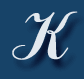 Учебный центр«КОНЕССАНС»Более 100 специальностейпр. Московский, 107к4, оф. 27 (2 этаж)8 812 271 31 26https://connessans.ru пр. Московский, 107к4, оф. 27 (2 этаж)8 812 271 31 26https://connessans.ru 10%нет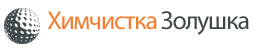 Сеть химчисток«ЗОЛУШКА»Стирка и чистка одежды, чистка дубленок, шуб и кожаных изделий, покраска кожи, покраска х/б изделий, стирка белья, аквачистка пуховиков, ремонт одеждынаб. Морская, 35к18 812 753 79 22 +7 904 635 10 57http://zolushkaspb.ru Скидка на профессиональную чистку и стирку всех видов белья и одежды, включая шубы, свадебные платья, шторы, пледы и мягкие игрушкинаб. Морская, 35к18 812 753 79 22 +7 904 635 10 57http://zolushkaspb.ru Скидка на профессиональную чистку и стирку всех видов белья и одежды, включая шубы, свадебные платья, шторы, пледы и мягкие игрушки10%нет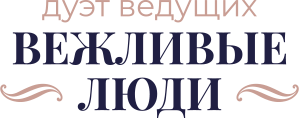 Дуэт ведущих«ВЕЖЛИВЫЕ ЛЮДИ»Союз двух безумно талантливых, одаренных, а главное, высококвалифицированных и образованных ведущих, которые станут гвоздём любого мероприятия.ул. Рижская, 5к1. БЦ «Рижский»8 812 970 26 20 +7 921 657 07 47https://vedem-korporat.ru ул. Рижская, 5к1. БЦ «Рижский»8 812 970 26 20 +7 921 657 07 47https://vedem-korporat.ru 15%нет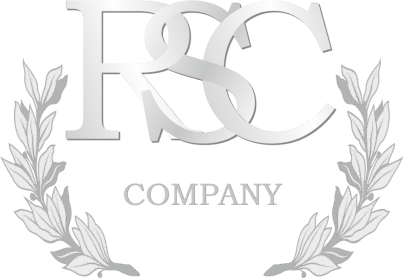 Кейтеринговая компания«RSC COMPANY»Широкий диапазон услуг в сфере проведения торжественных и официальных мероприятий с обеспечение выездного ресторанного обслуживания.ул. Маринеско, 12+7 952 381 93 14+7 965 036 15 86http://rsccompany.ru ул. Маринеско, 12+7 952 381 93 14+7 965 036 15 86http://rsccompany.ru 10%нет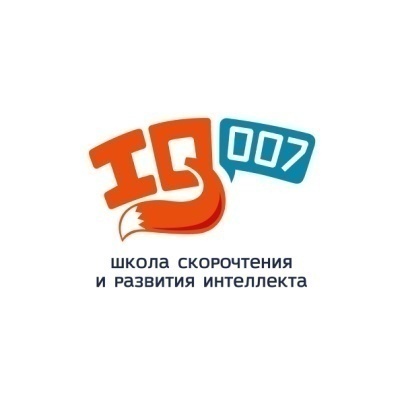 Школа скорочтения и развития интеллекта«IQ007»Сеть центров дополнительного образования для детей от 4 лет, подростков и взрослых.пр. Приморский, 137к1ул. Будапештская, 8к7ш. Красносельское, 54к6ул. Кораблестроителей, 16к28 812 565 50 07https://iq007.ru/На абонементы (8 и 12 занятий)пр. Приморский, 137к1ул. Будапештская, 8к7ш. Красносельское, 54к6ул. Кораблестроителей, 16к28 812 565 50 07https://iq007.ru/На абонементы (8 и 12 занятий)15%нет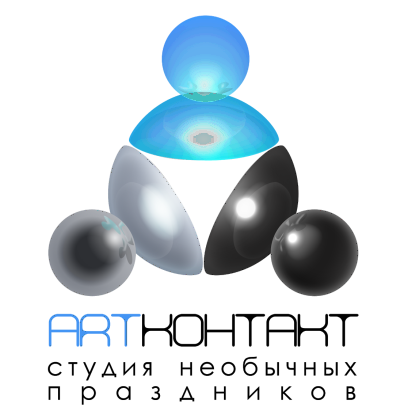 Агентство детских праздников«АРТ КОНТАКТ»Качественное решение вопросов и яркая сторона вашего праздника. Организация и проведение праздников для детей и взрослых. ул. Будапештская, 61 (м. Купчино)8 812 740 15 16https://art-kontakt.ru ул. Будапештская, 61 (м. Купчино)8 812 740 15 16https://art-kontakt.ru 10%нет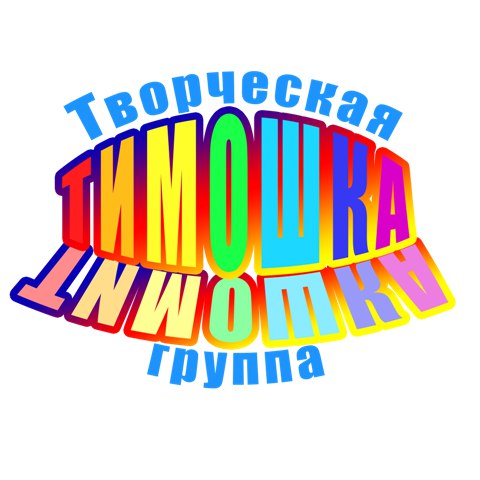 Творческая группа«ТИМОШКА»Команда профессионалов, создающая детские праздники и детские события в городе Санкт-Петербурге и Ленинградской области.наб. р. Фонтанки, 438 812 318 45 15 +7 905 273 25 21http://timoshka-spb.ru наб. р. Фонтанки, 438 812 318 45 15 +7 905 273 25 21http://timoshka-spb.ru 8%нет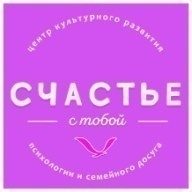 Центр культурного развития, психологии и семейного досуга «СЧАСТЬЕ С ТОБОЙ»Широкий спектр досугово-развивающих занятий для дошкольников и школьниковСестрорецк, наб. реки Сестры, 4+78129876123https://vk.com/ckr_schastyeСкидка на абонементы для посещения занятий и мероприятий (спектаклей, концертов, семинаров, тренингов) Центра;на услуги по организации Дней РожденияСестрорецк, наб. реки Сестры, 4+78129876123https://vk.com/ckr_schastyeСкидка на абонементы для посещения занятий и мероприятий (спектаклей, концертов, семинаров, тренингов) Центра;на услуги по организации Дней Рождения10%нет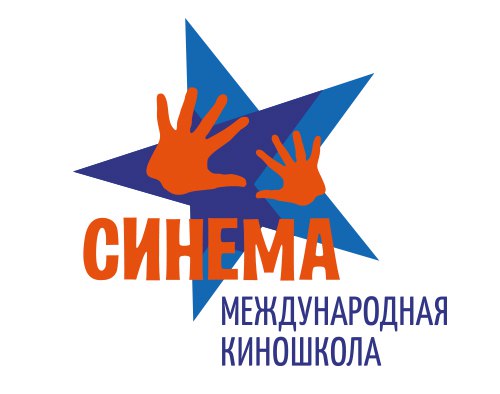 Международная киношкола«СИНЕМА»Курсы для взрослых и детейул. Садовая, 28-30к1+7 921 931 77 758 812 907 28 84http://mycinemaschool.ru ул. Садовая, 28-30к1+7 921 931 77 758 812 907 28 84http://mycinemaschool.ru 10%нет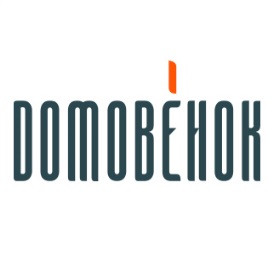 Клининговая компания «Домовенок»Все домашние дела в одном заказе — уборка квартиры, мытье окон, глажка, мелкий ремонт, химчистка мебели и многое другое.8 812 449 65 76 https://spb.domovenok.su/8 812 449 65 76 https://spb.domovenok.su/30%нет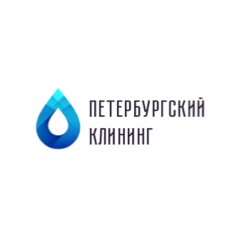 Петербургский клинингул. Луначарского, 7б8 812 9201949https://kliningspb24.ru/ул. Луначарского, 7б8 812 9201949https://kliningspb24.ru/10%нет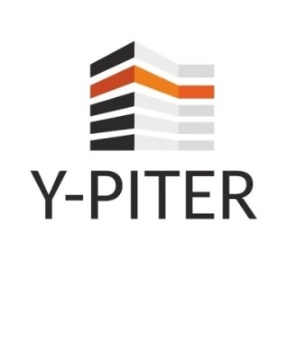 Юридическая компания Y-Piter Продажа - покупка - обмен квартир, комнат,долей, любойнедвижимости в Санкт-Петербурге и Ленинградской области.Санкт-Петербург Суворовский проспект,дом 2 литер Б офис 313+7 962 718 58 98Санкт-Петербург Суворовский проспект,дом 2 литер Б офис 313+7 962 718 58 9810%нет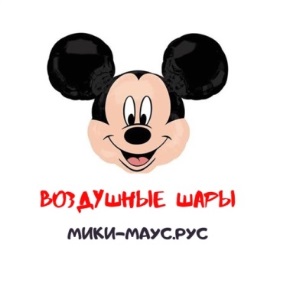 Воздушные шары СПБмики-маус.русhttps://vk.com/air_tnt+7 999 525 90 52Скидка не распространяется на акционные товарымики-маус.русhttps://vk.com/air_tnt+7 999 525 90 52Скидка не распространяется на акционные товары10%нет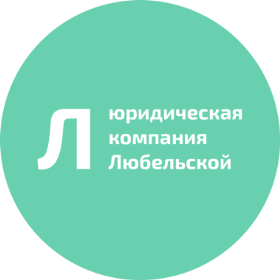 Юридическая компания ЛюбельскойСанкт-Петербургул. Таллинская, д. 7, лит О,оф. 440+7 921 926 42 29https://uklyubelskoy.ru/Санкт-Петербургул. Таллинская, д. 7, лит О,оф. 440+7 921 926 42 29https://uklyubelskoy.ru/15%нет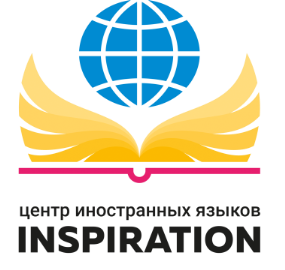 Центр иностранных языков «Inspiration»ЛО, г. Пикалево, ул. Заводская д.16 оф. 12-17+7 952 249 50 08https://vk.com/inspirationpikalevoЛО, г. Пикалево, ул. Заводская д.16 оф. 12-17+7 952 249 50 08https://vk.com/inspirationpikalevo20%нет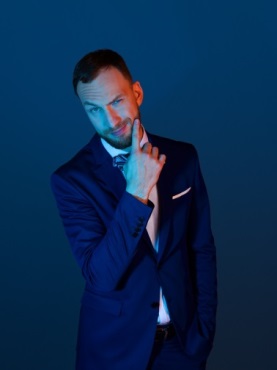 Ведущий праздников Владимир  КазанцевСанкт-Петербург, наб. Обводного канала, 60+7 964 334 02 69https://vk.com/vladimirkazantsevspbСанкт-Петербург, наб. Обводного канала, 60+7 964 334 02 69https://vk.com/vladimirkazantsevspb5000 рубнет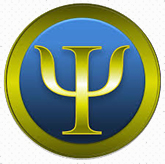 Психолог Любовь КазанцеваСанкт-Петербург, Большой проспект Петроградской стороны, 100  +7 921 357 41 66https://vk.com/psyholog_sexolog_spbСанкт-Петербург, Большой проспект Петроградской стороны, 100  +7 921 357 41 66https://vk.com/psyholog_sexolog_spb1000 рубнет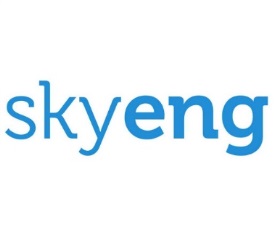 Skyeng — это онлайн-школа английского языка, которая объединяет в себе два способа обучения: индивидуальные занятия с репетитором, самостоятельное обучение с помощью современных сервисов.8 (495) 108 46 08
https://profplus.info/partners/all/samorasvitie/skyeng1.html8 (495) 108 46 08
https://profplus.info/partners/all/samorasvitie/skyeng1.html34%нетЛЕЧЕНИЕ И ОТДЫХЛЕЧЕНИЕ И ОТДЫХЛЕЧЕНИЕ И ОТДЫХЛЕЧЕНИЕ И ОТДЫХЛЕЧЕНИЕ И ОТДЫХЛЕЧЕНИЕ И ОТДЫХЛЕЧЕНИЕ И ОТДЫХЛЕЧЕНИЕ И ОТДЫХ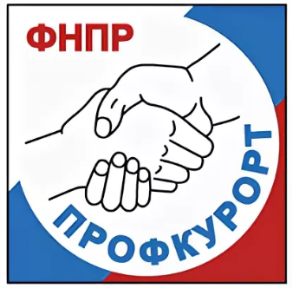 «ПРОФКУРОРТ»Включает в себя 374 здравницы - это санатории, пансионаты, дома отдыха, оздоровительные детские лагеряг. Санкт-Петербург,пр. Каменоостровский, 428 812 346 40 778 812 346 04 46https://www.profkurort.ru/ http://prof-kurort.spb.ru/ г. Санкт-Петербург,пр. Каменоостровский, 428 812 346 40 778 812 346 04 46https://www.profkurort.ru/ http://prof-kurort.spb.ru/ 10%-20%нет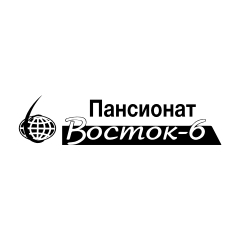 Пансионат «Восток-6»Санкт-Петербург, пос. Смолячково, ш. Приморское,7048 812 67 1000 2https://vostok-6.ruСанкт-Петербург, пос. Смолячково, ш. Приморское,7048 812 67 1000 2https://vostok-6.ru20%нет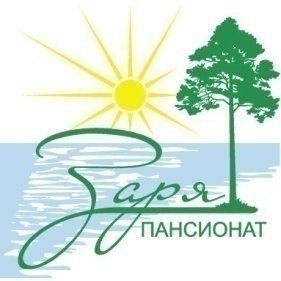 Пансионат«ЗАРЯ»пос. Репино, ш. Приморское, 4238 812 432 06 55http://zaryahotel.ksp.gov.spb.ru пос. Репино, ш. Приморское, 4238 812 432 06 55http://zaryahotel.ksp.gov.spb.ru 10%нет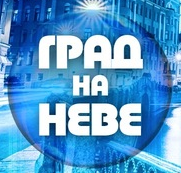 Водные прогулки«Град на Неве»лучшие водные маршруты Санкт-Петербурга, вечерние прогулки на теплоходе с ужином, ночные прогулки под разводными мостами на двухпалубном теплоходе с живой музыкой, экскурсии на речном трамвае, вечерние музыкальные рейсыпр. Невский, 82 пом. 318 812 927 10 77https://gradnaneve.ru Скидка по промокоду: при бронировании на сайтепр. Невский, 82 пом. 318 812 927 10 77https://gradnaneve.ru Скидка по промокоду: при бронировании на сайте10%−30%нет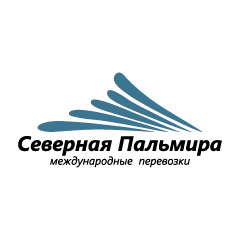 Транспортная компания«Северная Пальмира»официальный перевозчик в сфере международных перевозок, ежедневные рейсы в Финляндию, комфортабельные туристические автобусы, без очередей на границеСанкт-Петербург, пр. Екатерининский, 3А8 812 604 01 04www.northpalmira.ru Скидка на покупку билета на регулярные рейсы №1361, №1362 (СПб-Выборг-Лаппеенранта-Иматра). Не суммируется с остальными льготами.Санкт-Петербург, пр. Екатерининский, 3А8 812 604 01 04www.northpalmira.ru Скидка на покупку билета на регулярные рейсы №1361, №1362 (СПб-Выборг-Лаппеенранта-Иматра). Не суммируется с остальными льготами.10%нет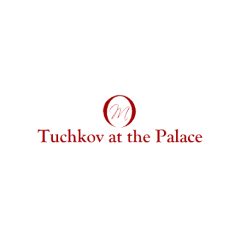 Отель«ТУЧКОВ»Состоит из 13 полностью оборудованных и комфортабельных номеров.Завтрак по системе «Шведский стол»Один из самых гостеприимных отелей городаМалый проспект В.О., 7 лит. А8 812 240 27 31http://tuchkov-hotel.ru/ Прямое бронирование только через официальный сайт или по телефонуМалый проспект В.О., 7 лит. А8 812 240 27 31http://tuchkov-hotel.ru/ Прямое бронирование только через официальный сайт или по телефону10%нет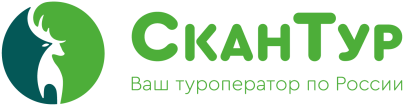 Туроператор«СКАНТУР»Турагентство, действующее по Северо-Западном направлениюпл. Александра Невского, 2E, БЦ «Москва»,оф. 806 (8 этаж)8 800 555 64 63http://scantour.ru 10% на туры на Валаам, Кижи, Соловки12 % на туры по направлениям Новгород, Псков, Выбор и Ленинградская область18% на туры по Карелии (кроме Валаам, Кижи, Соловки)пл. Александра Невского, 2E, БЦ «Москва»,оф. 806 (8 этаж)8 800 555 64 63http://scantour.ru 10% на туры на Валаам, Кижи, Соловки12 % на туры по направлениям Новгород, Псков, Выбор и Ленинградская область18% на туры по Карелии (кроме Валаам, Кижи, Соловки)10%12%18%нет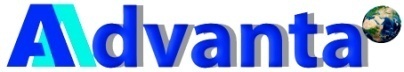 Туроператор«ADVANTA TRAVEL»Туры по Европе и по другим странам на автобусе, самолете, пароме.ул. Ефимова, 3а, лит. Д, оф. 728 812 982 82 53https://advantatravel.ru 5% на авиатуры10% на автобусные и круизыул. Ефимова, 3а, лит. Д, оф. 728 812 982 82 53https://advantatravel.ru 5% на авиатуры10% на автобусные и круизы5%10%нет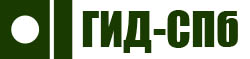 Туроператор«ЭЛЬБРУС»Главные направления: Карелия, Петербург и его пригороды (Петергоф, Кронштадт, ломоносов, Шлиссельбург, Гатчина, Пушкин, Павловск и т.д.), Ленинградская, Псковская, Новгородская, Вологодская и Тверская области. пр. Каменноостровский, 15, оф. 203бhttps://spbkarelia.ru 8 812 389 44 32 8 812 904 09 66пр. Каменноостровский, 15, оф. 203бhttps://spbkarelia.ru 8 812 389 44 32 8 812 904 09 6650%-70%нет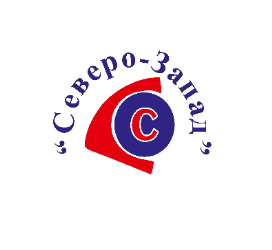 Турфирма«Северо-Запад»Туры по России и другим странам: с перелётом и без; автобусом, поездом. Заказ трансфера в любой точке мира. Программы для школьных групп.П. Пикалево, ул.Советская,33
www.tournw.ru
8(813)66-49-383
8 906 259 08 99До 10 % на экскурсионные туры автобусом или поездом, от 1% до 3% на отдых и санаторно-курортное лечениеП. Пикалево, ул.Советская,33
www.tournw.ru
8(813)66-49-383
8 906 259 08 99До 10 % на экскурсионные туры автобусом или поездом, от 1% до 3% на отдых и санаторно-курортное лечение1%
-
10%нет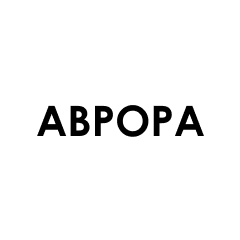 Отель«АВРОРА»Апартаменты с местом для курения, лифтом и сейфом. Услуги и обслуживание по приезду включают в себя трансфер из аэропорта, круглосуточный ресепшн и уборку номеровнаб. реки Фонтанки, 85+7 921 307 55 28Бронирование только по телефонуС 01.10.2019-25.04.2020 - 50%  26.04.2020-29.04.2019, 11.05.2019-14.05.2020, 21.07.2020 -30.08.2020, 31.08.2020-30.09.2020 - 45 %  С 01.05.2020-10.05.2020 - 30%  С 25.12.2019-10.01.2020, 15.05.2020-30.05.2020, 11.07.2020-20.07.2020, 01.06.2020 -10.07.2020 - 25%наб. реки Фонтанки, 85+7 921 307 55 28Бронирование только по телефонуС 01.10.2019-25.04.2020 - 50%  26.04.2020-29.04.2019, 11.05.2019-14.05.2020, 21.07.2020 -30.08.2020, 31.08.2020-30.09.2020 - 45 %  С 01.05.2020-10.05.2020 - 30%  С 25.12.2019-10.01.2020, 15.05.2020-30.05.2020, 11.07.2020-20.07.2020, 01.06.2020 -10.07.2020 - 25%25%-50%нет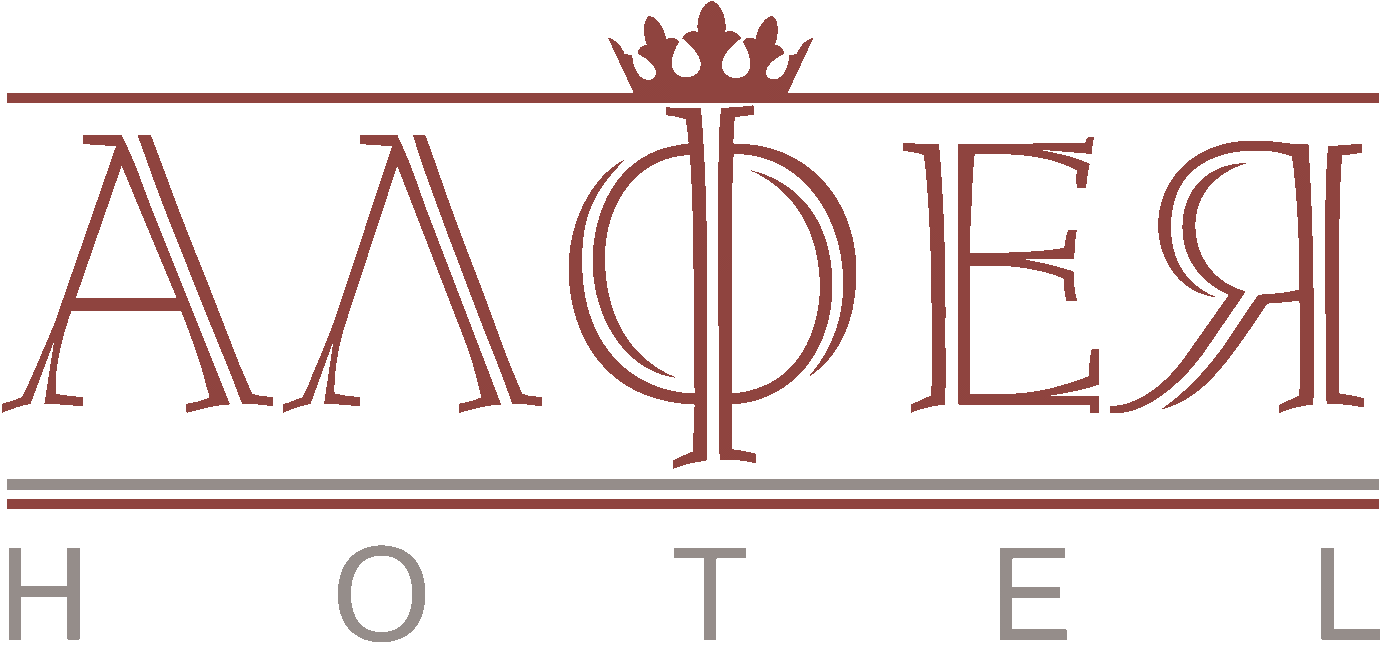 Отель«АЛФЕЯ»По-домашнему комфортный отельДля гостей предназначены 7 просторных номеров. Соответствующее оформление интерьера, добротная мебель, полноценный комплекс бытовых удобств способствуют созданию по-домашнему уютной атмосферы.ул.Марата, 8+7 921 307 55 28https://alfeyahotel.com Бронирование только через сайт или по телефонуС 01.10.2019-25.04.2020 - 50%  26.04.2020-29.04.2020, 11.05.2020-14.05.2020, 21.07.2020 -30.08.2020, 31.08.2020-30.09.2020 - 45 %  С 01.05.2020-10.05.2020 - 30%  С 25.12.2019-10.01.2020, 15.05.2020-30.05.2020, 11.07.2020-20.07.2020, 01.06.2020 -10.07.2020 - 25%ул.Марата, 8+7 921 307 55 28https://alfeyahotel.com Бронирование только через сайт или по телефонуС 01.10.2019-25.04.2020 - 50%  26.04.2020-29.04.2020, 11.05.2020-14.05.2020, 21.07.2020 -30.08.2020, 31.08.2020-30.09.2020 - 45 %  С 01.05.2020-10.05.2020 - 30%  С 25.12.2019-10.01.2020, 15.05.2020-30.05.2020, 11.07.2020-20.07.2020, 01.06.2020 -10.07.2020 - 25%25%-50%нет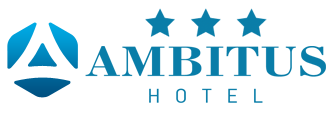 Отель«АМБИТУС»Отель предлагает высокий уровень обслуживания и удобств, для удовлетворения индивидуальных потребностей путешественников. ул. Марата, 8+7 931 342 01 30 8 812 313 83 19http://ambitushotel.ru Бронирование только через официальный сайт или по телефонамС 01.10.2019-25.04.2020 - 50%  26.04.2020-29.04.2020, 11.05.2020-14.05.2020, 21.07.2020 -30.08.2020, 31.08.2020-30.09.2020 - 45 %  С 01.05.2020-10.05.2020 - 30%  С 25.12.2019-10.01.2020, 15.05.2020-30.05.2020, 11.07.2020-20.07.2020, 01.06.2020 -10.07.2020 - 25%ул. Марата, 8+7 931 342 01 30 8 812 313 83 19http://ambitushotel.ru Бронирование только через официальный сайт или по телефонамС 01.10.2019-25.04.2020 - 50%  26.04.2020-29.04.2020, 11.05.2020-14.05.2020, 21.07.2020 -30.08.2020, 31.08.2020-30.09.2020 - 45 %  С 01.05.2020-10.05.2020 - 30%  С 25.12.2019-10.01.2020, 15.05.2020-30.05.2020, 11.07.2020-20.07.2020, 01.06.2020 -10.07.2020 - 25%25%-50%нет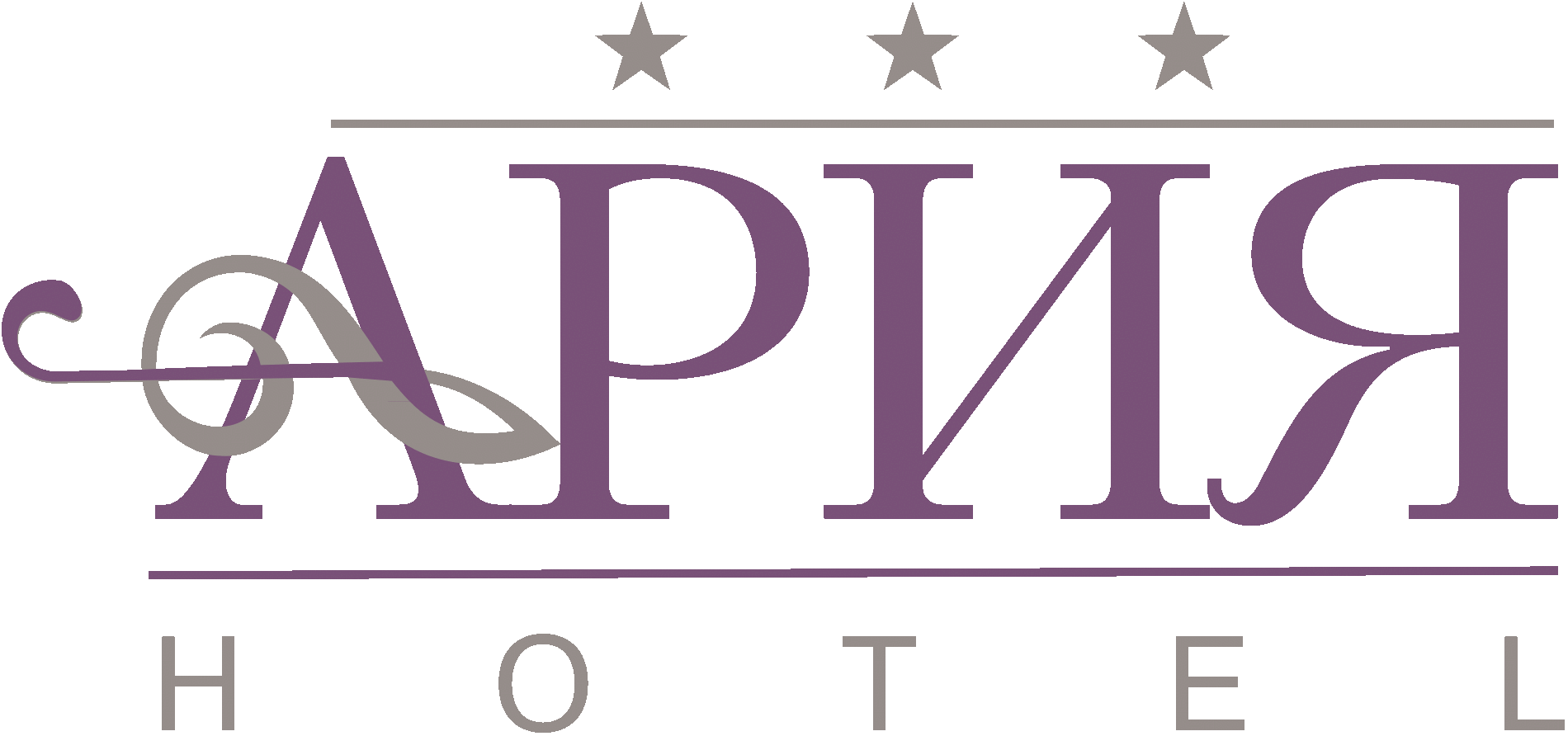 Отели«АРИЯ»Размещение отеля особенно привлекательно для туристов ввиду близости исторических памятников и достопримечательностей..ул. Чайковского,  22ул. Кирочная  22+7 911 925 19 36 +7 931 342 01 30https://ariyahotel.com Бронирование только через сайт или по или  по телефонамС 01.10.2019-25.04.2020 - 50%  26.04.2020-29.04.2020, 11.05.2020-14.05.2020, 21.07.2020 -30.08.2020, 31.08.2020-30.09.2020 - 45 %  С 01.05.2020-10.05.2020 - 30%  С 25.12.2019-10.01.2020, 15.05.2020-30.05.2020, 11.07.2020-20.07.2020, 01.06.2020 -10.07.2020 - 25%ул. Чайковского,  22ул. Кирочная  22+7 911 925 19 36 +7 931 342 01 30https://ariyahotel.com Бронирование только через сайт или по или  по телефонамС 01.10.2019-25.04.2020 - 50%  26.04.2020-29.04.2020, 11.05.2020-14.05.2020, 21.07.2020 -30.08.2020, 31.08.2020-30.09.2020 - 45 %  С 01.05.2020-10.05.2020 - 30%  С 25.12.2019-10.01.2020, 15.05.2020-30.05.2020, 11.07.2020-20.07.2020, 01.06.2020 -10.07.2020 - 25%25%-50%нет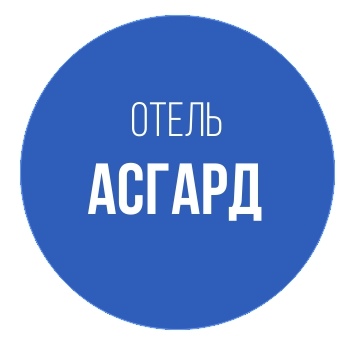 Отель«АСГАРД»Соответствующее оформление интерьера, добротная мебель, полноценный комплекс бытовых удобств способствуют созданию по-домашнему уютной атмосферы.Средний пр. В.О., 75+7 911 115 03 30 +7 911 925 19 36https://asgard-hotel.com Бронирование только через сайт или по телефонамС 01.10.2019-25.04.2020 - 50%  26.04.2020-29.04.2020, 11.05.2020-14.05.2020, 21.07.2020 -30.08.2020, 31.08.2020-30.09.2020 - 45%  С 01.05.2020-10.05.2020 - 30%  С 25.12.2019-10.01.2020, 15.05.2020-30.05.2020, 11.07.2020-20.07.2020, 01.06.2020 -10.07.2020 - 25%Средний пр. В.О., 75+7 911 115 03 30 +7 911 925 19 36https://asgard-hotel.com Бронирование только через сайт или по телефонамС 01.10.2019-25.04.2020 - 50%  26.04.2020-29.04.2020, 11.05.2020-14.05.2020, 21.07.2020 -30.08.2020, 31.08.2020-30.09.2020 - 45%  С 01.05.2020-10.05.2020 - 30%  С 25.12.2019-10.01.2020, 15.05.2020-30.05.2020, 11.07.2020-20.07.2020, 01.06.2020 -10.07.2020 - 25%25%-50%нет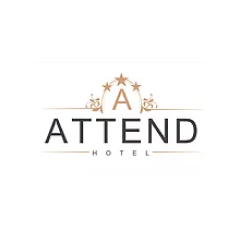 Отель«АТТЕНД»Превосходный вариант для тех, кому необходимо тихое и уютное место для полноценного отдыха. Приятный интерьер, уютная атмосфера, комфортная обстановка номеров – все это способствует качественному отдыху во время туристической или деловой поездкиул. Марата, 10, кв. 31, 32 +7 921 307 55 28 +7 904 513 88 98https://attend-hotel.ru Бронирование только через сайт или по телефонамС 01.10.2019-25.04.2020 - 50%  26.04.2020-29.04.2020, 11.05.2020-14.05.2020, 21.07.2020 -30.08.2020, 31.08.2020-30.09.2020 - 45%  С 01.05.2020-10.05.2020 - 30%  С 25.12.2019-10.01.2020, 15.05.2020-30.05.2020, 11.07.2020-20.07.2020, 01.06.2020 -10.07.2020 - 25%ул. Марата, 10, кв. 31, 32 +7 921 307 55 28 +7 904 513 88 98https://attend-hotel.ru Бронирование только через сайт или по телефонамС 01.10.2019-25.04.2020 - 50%  26.04.2020-29.04.2020, 11.05.2020-14.05.2020, 21.07.2020 -30.08.2020, 31.08.2020-30.09.2020 - 45%  С 01.05.2020-10.05.2020 - 30%  С 25.12.2019-10.01.2020, 15.05.2020-30.05.2020, 11.07.2020-20.07.2020, 01.06.2020 -10.07.2020 - 25%25%-50%нет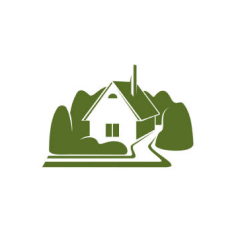 Коттеджный посёлок«ОЗЁРНЫЙ БЕРЕГ»Тихий и живописный уголок рядом с Вуоксой, семейный и корпоративный отдых круглый год, коттеджи из бруса с отдельной беседкой, мангалом и парковочным местом. Охраняемая территория, детская и спортивная площадки, живой уголок и баня.п. Беличье, Ларионовская волость, Приозерского района, Ленинградской области+7 921 961 92 73 +7 931 342 01 30http://ozbereg.ru Прямое бронирование только через официальный сайт или по телефонамп. Беличье, Ларионовская волость, Приозерского района, Ленинградской области+7 921 961 92 73 +7 931 342 01 30http://ozbereg.ru Прямое бронирование только через официальный сайт или по телефонам20%нет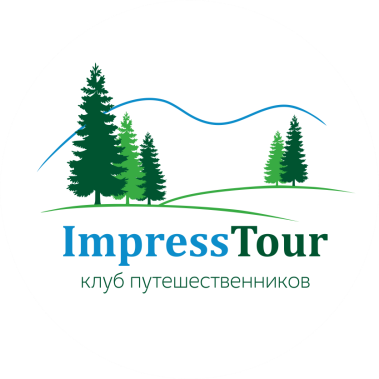 Клуб путешественников«ИМПРЕСС ТУР»Экскурсии, путешествия, водные прогулки, авторские программыул. Звенигородская 1, лит. А, оф. 102+7 921 870 91 21+7926 525 78 44https://vk.com/tur_vyhodnogo_dnja ул. Звенигородская 1, лит. А, оф. 102+7 921 870 91 21+7926 525 78 44https://vk.com/tur_vyhodnogo_dnja 10%-20%нет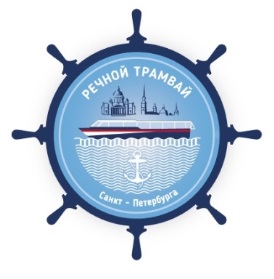 Судоходная компания«Речной трамвай»12 теплоходов, прогулка 1 час.Посадка и высадка осуществляется на причале по адресу: Кронверкская наб., причал № 2 от Иоанновского моста ул. Ленина, 20+7 921 959 14 49www.rivertram.ru 53% на водную прогулку (стоимость билета 350 вместо 750).10% на аренду теплохода для проведения любого мероприятия, которая суммируется с внутренней акцией компании.ул. Ленина, 20+7 921 959 14 49www.rivertram.ru 53% на водную прогулку (стоимость билета 350 вместо 750).10% на аренду теплохода для проведения любого мероприятия, которая суммируется с внутренней акцией компании.10%-53%нет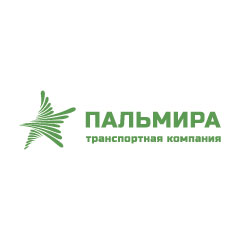 Транспортная компания«ПАЛЬМИРА»Собственный автопарк, ремзона, медицинский кабинет, детские перевозкиСанкт-Петербург, пр. Екатерининский, 3А8 812 604 01 04www.autopalmira.ru Скидка на заказ автобуса для выездных мероприятий. Скидка не суммируется с остальными льготамиСанкт-Петербург, пр. Екатерининский, 3А8 812 604 01 04www.autopalmira.ru Скидка на заказ автобуса для выездных мероприятий. Скидка не суммируется с остальными льготами5%нет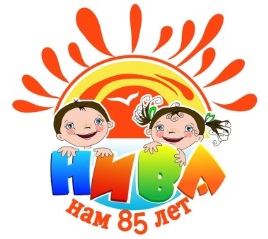 Детский оздоровительный лагерь  санаторного типа«Нива»Краснодарский край, г. Геленджик,ул. Красногвардейская, 89. 8 86141 5 95 98https://vk.com/club942392Краснодарский край, г. Геленджик,ул. Красногвардейская, 89. 8 86141 5 95 98https://vk.com/club9423923%нетСТРАХОВАНИЕСТРАХОВАНИЕСТРАХОВАНИЕСТРАХОВАНИЕСТРАХОВАНИЕСТРАХОВАНИЕСТРАХОВАНИЕСТРАХОВАНИЕ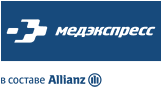 Страховая компания«МЕДЭСКПРЕСС»Одна из крупнейших страховых компаний Санкт-Петербурга и Северо-Западного региона.8 800 200 33 03https://www.medexpress.ru/ льготные тарифы страхованиятарифы: https://profplus.info/assets/files/spec-usloviya-dlya-profsoyuzov.pdf8 800 200 33 03https://www.medexpress.ru/ льготные тарифы страхованиятарифы: https://profplus.info/assets/files/spec-usloviya-dlya-profsoyuzov.pdfСпецусл.нет